РОССИЙСКАЯ ФЕДЕРАЦИЯЗАКОНО ВЕТЕРИНАРИИРаздел I. ОБЩИЕ ПОЛОЖЕНИЯСтатья 1. Ветеринария в Российской ФедерацииПод ветеринарией понимается область научных знаний и практической деятельности, направленных на предупреждение болезней животных и их лечение, выпуск полноценных и безопасных в ветеринарном отношении продуктов животноводства и защиту населения от болезней, общих для человека и животных.Основными задачами ветеринарии в Российской Федерации являются:реализация мероприятий по предупреждению и ликвидации заразных и иных (по перечню, утверждаемому федеральным органом исполнительной власти, осуществляющим функции по выработке государственной политики и нормативно-правовому регулированию в сфере агропромышленного комплекса, включая ветеринарию (далее по тексту - федеральный орган исполнительной власти в области нормативно-правового регулирования в ветеринарии) болезней животных, включая сельскохозяйственных, домашних, зоопарковых и других животных, пушных зверей, птиц, рыб и пчел, и осуществление региональных планов ветеринарного обслуживания животноводства;(в ред. Федеральных законов от 22.08.2004 N 122-ФЗ, от 10.12.2010 N 356-ФЗ)подготовка специалистов в области ветеринарии, производство препаратов и технических средств ветеринарного назначения, а также организация научных исследований по проблемам ветеринарии;(в ред. Федерального закона от 22.08.2004 N 122-ФЗ)абзац утратил силу с 1 августа 2011 года. - Федеральный закон от 18.07.2011 N 242-ФЗ;охрана территории Российской Федерации от заноса заразных болезней животных из иностранных государств;осуществление федерального государственного ветеринарного контроля (надзора).(в ред. Федеральных законов от 22.08.2004 N 122-ФЗ, от 27.12.2019 N 447-ФЗ, от 11.06.2021 N 170-ФЗ)Задачи в области ветеринарии в Российской Федерации осуществляют федеральный орган исполнительной власти в области нормативно-правового регулирования в ветеринарии, федеральный орган исполнительной власти, осуществляющий функции по контролю и надзору в ветеринарии и другой закрепленной сфере деятельности (далее - федеральный орган исполнительной власти в области ветеринарного надзора), и подведомственные ему территориальные органы и организации, а также ветеринарные (ветеринарно-санитарные) службы федерального органа исполнительной власти, осуществляющего функции по выработке и реализации государственной политики, нормативно-правовому регулированию в области обороны, федерального органа исполнительной власти, осуществляющего функции по выработке и реализации государственной политики и нормативно-правовому регулированию в сфере внутренних дел, федерального органа исполнительной власти, осуществляющего функции по выработке и реализации государственной политики и нормативно-правовому регулированию в сфере деятельности войск национальной гвардии Российской Федерации, в сфере оборота оружия, в сфере частной охранной деятельности и в сфере вневедомственной охраны, федерального органа исполнительной власти, осуществляющего правоприменительные функции, функции по контролю и надзору в сфере исполнения уголовных наказаний, федерального органа исполнительной власти, осуществляющего функции по выработке государственной политики, нормативно-правовому регулированию, контролю и надзору в сфере государственной охраны, федерального органа исполнительной власти, осуществляющего государственное управление в области обеспечения безопасности Российской Федерации (далее - федеральные органы исполнительной власти в области обороны, в сфере внутренних дел, в сфере деятельности войск национальной гвардии Российской Федерации, в сфере исполнения наказаний, в сфере государственной охраны и в области обеспечения безопасности), органы исполнительной власти субъектов Российской Федерации в области ветеринарии и подведомственные им организации, федеральный орган исполнительной власти, уполномоченный в области таможенного дела, и специалисты в области ветеринарии.(в ред. Федеральных законов от 03.07.2016 N 227-ФЗ, от 27.12.2018 N 524-ФЗ)Статья 1.1. Специалисты в области ветеринарии(введена Федеральным законом от 27.12.2018 N 524-ФЗ)1. Специалистами в области ветеринарии являются физические лица, имеющие высшее или среднее ветеринарное образование.2. К специалистам в области ветеринарии относятся:специалисты в области ветеринарии, являющиеся уполномоченными лицами органов и организаций, входящих в систему Государственной ветеринарной службы Российской Федерации;специалисты в области ветеринарии, не являющиеся уполномоченными лицами органов и организаций, входящих в систему Государственной ветеринарной службы Российской Федерации.3. Специалисты в области ветеринарии, не являющиеся уполномоченными лицами органов и организаций, входящих в систему Государственной ветеринарной службы Российской Федерации, занимающиеся предпринимательской деятельностью в области ветеринарии, обязаны зарегистрироваться в уполномоченном в области ветеринарии органе исполнительной власти субъекта Российской Федерации.Статья 2. Нормативно-правовое регулирование в ветеринарии(в ред. Федерального закона от 22.08.2004 N 122-ФЗ)Ветеринарное законодательство Российской Федерации состоит из настоящего Закона и принимаемых в соответствии с ним иных нормативных правовых актов Российской Федерации, законов и иных нормативных правовых актов субъектов Российской Федерации.Ветеринарное законодательство Российской Федерации регулирует отношения в области ветеринарии в целях защиты животных от болезней, выпуска безопасных в ветеринарном отношении продуктов животноводства и защиты населения от болезней, общих для человека и животных.Статья 2.1. Ветеринарные правила (правила в области ветеринарии)(введена Федеральным законом от 13.07.2015 N 243-ФЗ)1. Ветеринарные правила (правила в области ветеринарии) (далее - ветеринарные правила) являются нормативными правовыми актами, устанавливающими обязательные для исполнения физическими лицами и юридическими лицами требования при осуществлении профилактических, диагностических, лечебных, ограничительных и иных мероприятий, установлении и отмене на территории Российской Федерации карантина и иных ограничений, направленных на предотвращение распространения и ликвидацию очагов заразных и иных болезней животных, при оформлении ветеринарных сопроводительных документов, назначении и проведении ветеринарно-санитарной экспертизы, осуществлении мероприятий по обеспечению ветеринарной безопасности в отношении уловов водных биологических ресурсов и произведенной из них продукции, при идентификации и учете животных, при проведении регионализации, эпизоотического зонирования, определении зоосанитарного статуса, разведении, выращивании, содержании, перемещении (в том числе перевозке и перегоне), обороте и убое животных, производстве, перемещении, хранении и (или) обороте кормов и кормовых добавок, перемещении, хранении, переработке, утилизации биологических отходов (трупов животных и птиц, абортированных и мертворожденных плодов, ветеринарных конфискатов, других отходов, непригодных в пищу людям и на корм животным), к характеру, форме, содержанию и предоставлению информации по этим видам деятельности, а также определяют права и обязанности органов государственной власти Российской Федерации, субъектов Российской Федерации, подведомственных им организаций в указанной в настоящей статье сфере деятельности.(в ред. Федерального закона от 11.06.2021 N 179-ФЗ)2. Ветеринарные правила разрабатывает и утверждает федеральный орган исполнительной власти в области нормативно-правового регулирования в ветеринарии.3. Ветеринарные правила, содержащие положения, которые имеют межотраслевое значение, или предусматривающие совместную деятельность федеральных органов исполнительной власти, подлежат утверждению по согласованию с заинтересованными федеральными органами исполнительной власти.3.1. Установление и оценка применения содержащихся в ветеринарных правилах обязательных требований осуществляются в соответствии с Федеральным законом от 31 июля 2020 года N 247-ФЗ "Об обязательных требованиях в Российской Федерации".(п. 3.1 введен Федеральным законом от 11.06.2021 N 170-ФЗ)4. Ветеринарными правилами не могут закрепляться полномочия органов государственной власти, органов местного самоуправления, устанавливаться обязанности физических лиц и юридических лиц получать разрешения, аккредитации, аттестации, заключения и иные акты органов государственной власти или органов местного самоуправления, подведомственных им организаций, а также не могут устанавливаться требования о направлении уведомлений или иной информации в указанные органы и организации, за исключением случаев, предусмотренных настоящим Федеральным законом.Статья 2.2. Ветеринарные правила осуществления профилактических, диагностических, лечебных, ограничительных и иных мероприятий, установления и отмены на территории Российской Федерации карантина и иных ограничений, направленных на предотвращение распространения и ликвидацию очагов заразных и иных болезней животных(введена Федеральным законом от 13.07.2015 N 243-ФЗ)1. Ветеринарные правила осуществления профилактических, диагностических, лечебных, ограничительных и иных мероприятий, установления и отмены карантина и иных ограничений, направленных на предотвращение распространения и ликвидацию очагов заразных и иных болезней животных, устанавливают обязательные для исполнения требования к осуществлению профилактических, диагностических, лечебных, ограничительных и иных мероприятий, установлению и отмене на территории Российской Федерации карантина и иных ограничений, направленных на предотвращение распространения и ликвидацию очагов заразных и иных болезней животных, организации и проведению мероприятий по ликвидации болезней животных, предотвращению их возникновения и распространения на территории Российской Федерации, определению границ территории, на которую должен распространяться режим ограничительных мероприятий и (или) карантина, в том числе в части определения очага болезни животных, осуществления эпизоотического зонирования, включая определение видов зон в целях дифференциации ограничений, установленных решением о введении режима ограничительных мероприятий и (или) карантина, ограничений производства, перемещения, хранения и реализации товаров, подлежащих ветеринарному контролю (надзору) (далее - подконтрольные товары), и требования к особенностям применения таких ограничений в зависимости от болезни животных, в связи с которой введен режим ограничительных мероприятий и (или) карантин, в том числе проведению мероприятий в отношении производственных объектов, находящихся в карантинной зоне.2. Ветеринарные правила осуществления профилактических, диагностических, лечебных, ограничительных и иных мероприятий, установления и отмены на территории Российской Федерации карантина и иных ограничений, направленных на предотвращение распространения и ликвидацию очагов заразных и иных болезней животных, утверждаются по отдельным болезням животных.Статья 2.3. Ветеринарные правила организации работы по оформлению ветеринарных сопроводительных документов(введена Федеральным законом от 13.07.2015 N 243-ФЗ)1. Перечень подконтрольных товаров, подлежащих сопровождению ветеринарными сопроводительными документами (ветеринарные сертификаты, ветеринарные свидетельства, ветеринарные справки), утверждается федеральным органом исполнительной власти в области нормативно-правового регулирования в ветеринарии из числа товаров, содержащихся в перечне подконтрольных товаров, утвержденном актом, составляющим право Евразийского экономического союза.2. Порядок назначения лабораторных исследований подконтрольных товаров (в том числе уловов водных биологических ресурсов и произведенной из них продукции), включая перечень оснований для проведения таких исследований, в целях оформления ветеринарных сопроводительных документов утверждает федеральный орган исполнительной власти в области нормативно-правового регулирования в ветеринарии. Данный порядок должен предусматривать возможность проведения лабораторных исследований лабораториями, испытательными центрами, аккредитованными в национальной системе аккредитации.3. В случае, если результаты мониторинга ветеринарной безопасности районов добычи (вылова) водных биологических ресурсов, осуществляемого в порядке, установленном Правительством Российской Федерации, свидетельствуют о соответствии добытых (выловленных) в этих районах водных биологических ресурсов требованиям их безопасности в ветеринарном отношении, ветеринарные сопроводительные документы на такие уловы водных биологических ресурсов оформляются без проведения лабораторных исследований.4. Специалисты в области ветеринарии, являющиеся уполномоченными лицами органов и организаций, входящих в систему Государственной ветеринарной службы Российской Федерации, могут проводить оформление ветеринарных сопроводительных документов на любые подконтрольные товары.(в ред. Федерального закона от 27.12.2018 N 524-ФЗ)5. Специалисты в области ветеринарии, не являющиеся уполномоченными лицами органов и организаций, входящих в систему Государственной ветеринарной службы Российской Федерации, аттестованные в порядке, установленном Правительством Российской Федерации, могут проводить оформление ветеринарных сопроводительных документов на подконтрольные товары из перечня, утвержденного федеральным органом исполнительной власти в области нормативно-правового регулирования в ветеринарии.(в ред. Федерального закона от 27.12.2018 N 524-ФЗ)6. Уполномоченные лица организаций, являющихся производителями подконтрольных товаров и (или) участниками оборота подконтрольных товаров, и индивидуальные предприниматели, являющиеся производителями подконтрольных товаров и (или) участниками оборота подконтрольных товаров, могут оформлять ветеринарные сопроводительные документы в порядке, установленном федеральным органом исполнительной власти в области нормативно-правового регулирования в ветеринарии:на уловы водных биологических ресурсов до их поступления на переработку и (или) на место проведения ветеринарно-санитарной экспертизы;на продукцию животного происхождения, подвергнутую тепловой или иной обработке, обеспечивающей уничтожение в ней патогенных микроорганизмов и возбудителей паразитарных заболеваний, и (или) упакованную в потребительскую или транспортную упаковку, исключающую ее контакт с внешней средой, из перечня, утвержденного федеральным органом исполнительной власти в области нормативно-правового регулирования в ветеринарии, при условии, если такая продукция или сырье, из которого она изготовлена, прошли установленные ветеринарным законодательством Российской Федерации процедуры подтверждения (обеспечения) безопасности.7. Форма и порядок оформления ветеринарных сопроводительных документов, за исключением формы и порядка оформления, установленных в соответствии с международными договорами Российской Федерации, устанавливаются ветеринарными правилами организации работы по оформлению ветеринарных сопроводительных документов.8. Оформление ветеринарных сопроводительных документов в электронной форме осуществляется с использованием федеральной государственной информационной системы в области ветеринарии в порядке, утверждаемом федеральным органом исполнительной власти в области нормативно-правового регулирования в ветеринарии.9. Порядок, указанный в пункте 8 настоящей статьи, должен предусматривать возможность создания с использованием федеральной государственной информационной системы в области ветеринарии формы для печати ветеринарного сопроводительного документа с реквизитами, в том числе с уникальным идентификационным номером и иной информацией, а также возможность автоматического формирования ветеринарного сопроводительного документа федеральной государственной информационной системой в области ветеринарии.10. По заявлению собственника подконтрольных товаров выдача ветеринарных сопроводительных документов, оформленных в электронной форме, может производиться на бумажном носителе.11. Оформление ветеринарных сопроводительных документов осуществляется на безвозмездной основе.Статья 2.4. Ветеринарные правила содержания животных(введена Федеральным законом от 13.07.2015 N 243-ФЗ)Ветеринарные правила содержания животных устанавливают требования к условиям содержания животных (за исключением диких животных, находящихся в состоянии естественной свободы, в том числе животных, относящихся к природным ресурсам континентального шельфа и исключительной экономической зоны Российской Федерации), а также требования к осуществлению мероприятий по карантинированию животных, обязательным профилактическим мероприятиям и диагностическим исследованиям животных. Ветеринарные правила содержания животных утверждаются применительно к отдельным видам животных и целям их содержания.Статья 2.5. Ветеринарные правила осуществления идентификации и учета животных(введена Федеральным законом от 13.07.2015 N 243-ФЗ)1. Животные (за исключением диких животных, находящихся в состоянии естественной свободы, в том числе животных, относящихся к природным ресурсам континентального шельфа и исключительной экономической зоны Российской Федерации) подлежат индивидуальной или групповой идентификации и учету в целях предотвращения распространения заразных болезней животных, а также в целях выявления источников и путей распространения возбудителей заразных болезней животных.2. Ветеринарные правила осуществления идентификации и учета животных устанавливают порядок осуществления индивидуальной или групповой идентификации и учета животных, перечень сведений, необходимых для осуществления идентификации и учета животных, а также порядок предоставления таких сведений.3. Перечень видов животных, подлежащих идентификации и учету, утверждается федеральным органом исполнительной власти в области нормативно-правового регулирования в ветеринарии.Статья 2.6. Ветеринарные правила проведения регионализации территории Российской Федерации(введена Федеральным законом от 13.07.2015 N 243-ФЗ)1. Регионализация территории Российской Федерации - определение статуса по заразной болезни животных территории Российской Федерации или ее части, ограниченной естественными или искусственными преградами и (или) границами территорий субъектов Российской Федерации, муниципальных образований либо их сочетанием.2. Регионализация территории Российской Федерации проводится федеральным органом исполнительной власти в области ветеринарного надзора в порядке, установленном федеральным органом исполнительной власти в области нормативно-правового регулирования в ветеринарии.3. Ветеринарные правила проведения регионализации территории Российской Федерации устанавливают порядок регионализации территории Российской Федерации, в том числе перечень заразных болезней животных, по которым проводится данная регионализация, порядок и особенности содержания животных, перемещения по территории Российской Федерации подконтрольных товаров в соответствии с данной регионализацией, перечень и порядок проведения необходимых дополнительных противоэпизоотических мероприятий, порядок информирования физических лиц и юридических лиц, органов государственной власти и органов местного самоуправления о мероприятиях по регионализации территории Российской Федерации, порядок составления, актуализации и опубликования данных и карты регионализации территории Российской Федерации.4. Регионализация территории Российской Федерации проводится с учетом данных эпизоотического зонирования и с учетом зоосанитарного статуса.Статья 3. Полномочия Российской Федерации и субъектов Российской Федерации в области ветеринарии(в ред. Федерального закона от 22.08.2004 N 122-ФЗ)К полномочиям Российской Федерации относятся:законодательство Российской Федерации в области ветеринарии;формирование и реализация на территории Российской Федерации мероприятий в области ветеринарии;организация и обеспечение деятельности федерального органа исполнительной власти в области ветеринарии;установление и отмена на территории Российской Федерации карантина и иных ограничений, направленных на предотвращение распространения и ликвидацию очагов заразных и иных болезней животных (далее - ограничительные мероприятия (карантин);(в ред. Федерального закона от 10.12.2010 N 356-ФЗ)разработка и утверждение ветеринарных правил, утверждение порядка назначения лекарственных препаратов для ветеринарного применения, формы рецептурных бланков на лекарственные препараты для ветеринарного применения, порядка оформления указанных рецептурных бланков, их учета и хранения;(в ред. Федеральных законов от 13.07.2015 N 243-ФЗ, от 02.08.2019 N 297-ФЗ, от 11.06.2021 N 179-ФЗ)охрана территории Российской Федерации от заноса заразных болезней животных из иностранных государств;сотрудничество с международными организациями и иностранными государствами по вопросам ветеринарии;регистрация лекарственных средств, кормов и государственная регистрация кормовых добавок;(в ред. Федерального закона от 11.06.2021 N 179-ФЗ)обеспечение лекарственными средствами проведения противоэпизоотических мероприятий против заразных и иных болезней животных;(в ред. Федерального закона от 10.12.2010 N 356-ФЗ)проведение регионализации территории Российской Федерации;(абзац введен Федеральным законом от 13.07.2015 N 243-ФЗ)осуществление мониторинга ветеринарной безопасности территории Российской Федерации, исключительной экономической зоны Российской Федерации, континентального шельфа Российской Федерации, в том числе ветеринарной безопасности районов добычи (вылова) водных биологических ресурсов;(абзац введен Федеральным законом от 13.07.2015 N 243-ФЗ)создание федеральной государственной информационной системы в области ветеринарии и обеспечение ее функционирования.(абзац введен Федеральным законом от 13.07.2015 N 243-ФЗ)К полномочиям субъекта Российской Федерации в области ветеринарии относятся:участие в реализации федеральных мероприятий на территории субъекта Российской Федерации;организация проведения на территории субъекта Российской Федерации мероприятий по предупреждению и ликвидации болезней животных и их лечению;защита населения от болезней, общих для человека и животных, за исключением вопросов, решение которых отнесено к ведению Российской Федерации;регистрация специалистов в области ветеринарии, не являющихся уполномоченными лицами органов и организаций, входящих в систему Государственной ветеринарной службы Российской Федерации, занимающихся предпринимательской деятельностью в области ветеринарии;(в ред. Федерального закона от 27.12.2018 N 524-ФЗ)абзац утратил силу с 1 января 2020 года. - Федеральный закон от 27.12.2019 N 447-ФЗ;решение иных вопросов в области ветеринарии, за исключением вопросов, решение которых отнесено к ведению Российской Федерации.(часть вторая в ред. Федерального закона от 31.12.2005 N 199-ФЗ)Статья 3.1. Полномочия Российской Федерации в области ветеринарии, переданные для осуществления органам государственной власти субъектов Российской Федерации(введена Федеральным законом от 10.12.2010 N 356-ФЗ)1. К полномочиям Российской Федерации в области ветеринарии, переданным для осуществления органам государственной власти субъектов Российской Федерации, относятся:1) установление ограничительных мероприятий (карантина) на территории субъекта Российской Федерации;2) отмена ограничительных мероприятий (карантина) на территории субъекта Российской Федерации.2. Осуществление указанных в пункте 1 настоящей статьи полномочий Российской Федерации передается органам государственной власти субъектов Российской Федерации без предоставления субвенций из федерального бюджета.3. Федеральный орган исполнительной власти в области нормативно-правового регулирования в ветеринарии:1) принимает нормативные правовые акты по вопросам осуществления переданных полномочий, указанных в пункте 1 настоящей статьи;(в ред. Федерального закона от 27.12.2019 N 447-ФЗ)1.1) утверждает в соответствии с правилами, устанавливаемыми Правительством Российской Федерации, порядок осуществления контроля за эффективностью и качеством осуществления органами государственной власти субъекта Российской Федерации переданных полномочий, указанных в пункте 1 настоящей статьи;(пп. 1.1 введен Федеральным законом от 24.04.2020 N 147-ФЗ)2) издает обязательные для исполнения методические указания и инструктивные материалы по осуществлению органами государственной власти субъектов Российской Федерации переданных полномочий, указанных в пункте 1 настоящей статьи;(в ред. Федерального закона от 27.12.2019 N 447-ФЗ)3) - 5) утратили силу. - Федеральный закон от 13.07.2015 N 233-ФЗ;6) утратил силу. - Федеральный закон от 24.04.2020 N 147-ФЗ;7) осуществляет контроль за нормативно-правовым регулированием, осуществляемым органами государственной власти субъектов Российской Федерации по вопросам переданных полномочий, указанных в пункте 1 настоящей статьи, с правом направления предписаний о приведении нормативных правовых актов субъектов Российской Федерации, принятых по вопросам осуществления переданных полномочий, в соответствие с законодательством Российской Федерации;(в ред. Федеральных законов от 18.07.2011 N 242-ФЗ, от 27.12.2019 N 447-ФЗ, от 24.04.2020 N 147-ФЗ)8) утверждает формы бланков предписаний, предусмотренных пунктом 4 настоящей статьи;9) устанавливает формы отчетности, требования к содержанию отчетности, а также к порядку представления отчетности об осуществлении переданных полномочий, указанных в пункте 1 настоящей статьи;(в ред. Федерального закона от 27.12.2019 N 447-ФЗ)10) вносит в Правительство Российской Федерации предложения, подготовленные в соответствии с подпунктом 2 пункта 4 настоящей статьи, об изъятии переданных полномочий, указанных в пункте 1 настоящей статьи, у органов государственной власти субъектов Российской Федерации;(пп. 10 в ред. Федерального закона от 24.04.2020 N 147-ФЗ)11) утратил силу. - Федеральный закон от 13.07.2015 N 233-ФЗ.3.1. Руководитель федерального органа исполнительной власти в области нормативно-правового регулирования в ветеринарии вправе:1) вносить высшему должностному лицу субъекта Российской Федерации (руководителю высшего исполнительного органа государственной власти субъекта Российской Федерации) представления об освобождении от занимаемой должности руководителей органов исполнительной власти субъекта Российской Федерации, ответственных за осуществление переданных полномочий, указанных в пункте 1 настоящей статьи, в случаях их ненадлежащего исполнения (неисполнения), которые подлежат рассмотрению в десятидневный срок;2) давать высшим должностным лицам субъектов Российской Федерации (руководителям высших исполнительных органов государственной власти субъектов Российской Федерации) обязательные для исполнения указания по вопросам осуществления переданных полномочий, указанных в пункте 1 настоящей статьи, в случаях, если при их осуществлении требуется координация деятельности органов государственной власти нескольких субъектов Российской Федерации.(п. 3.1 введен Федеральным законом от 24.04.2020 N 147-ФЗ)4. Федеральный орган исполнительной власти в области ветеринарного надзора:1) осуществляет контроль за эффективностью и качеством осуществления органами государственной власти субъектов Российской Федерации переданных полномочий, указанных в пункте 1 настоящей статьи, с правом проведения плановых и внеплановых проверок и направления по их результатам обязательных для исполнения предписаний:об устранении выявленных нарушений, включая отмену принятых решений или внесение в них изменений;об отстранении от должности и (или) о привлечении к дисциплинарной ответственности, в том числе об освобождении от занимаемой должности, должностных лиц органов исполнительной власти субъектов Российской Федерации, ответственных за неисполнение или ненадлежащее исполнение переданных полномочий, указанных в пункте 1 настоящей статьи;2) в случае неисполнения или ненадлежащего исполнения органами государственной власти субъекта Российской Федерации переданных полномочий, указанных в пункте 1 настоящей статьи, а также в иных случаях, установленных федеральными законами, подготавливает и представляет в федеральный орган исполнительной власти, указанный в пункте 3 настоящей статьи, предложения об изъятии переданных полномочий, указанных в пункте 1 настоящей статьи, у органов государственной власти субъекта Российской Федерации.(п. 4 в ред. Федерального закона от 24.04.2020 N 147-ФЗ)5. Высшее должностное лицо субъекта Российской Федерации (руководитель высшего исполнительного органа государственной власти субъекта Российской Федерации):1) назначает на должность руководителя органа исполнительной власти субъекта Российской Федерации, осуществляющего переданные полномочия, указанные в пункте 1 настоящей статьи;(в ред. Федеральных законов от 13.07.2015 N 233-ФЗ, от 27.12.2019 N 447-ФЗ)2) освобождает от должности руководителя органа исполнительной власти субъекта Российской Федерации, осуществляющего переданные полномочия, указанные в пункте 1 настоящей статьи;(в ред. Федеральных законов от 13.07.2015 N 233-ФЗ, от 27.12.2019 N 447-ФЗ)3) утверждает структуру органов исполнительной власти субъекта Российской Федерации, осуществляющих переданные полномочия, указанные в пункте 1 настоящей статьи;(в ред. Федеральных законов от 13.07.2015 N 233-ФЗ, от 27.12.2019 N 447-ФЗ)4) самостоятельно организует деятельность по осуществлению переданных полномочий, указанных в пункте 1 настоящей статьи, в соответствии с федеральными законами и иными нормативными правовыми актами Российской Федерации, а также нормативными правовыми актами, предусмотренными пунктом 3 настоящей статьи;(в ред. Федерального закона от 27.12.2019 N 447-ФЗ)5) обеспечивает своевременное представление в федеральный орган исполнительной власти в области нормативно-правового регулирования в ветеринарии:экземпляров нормативных правовых актов, принимаемых органами государственной власти субъекта Российской Федерации по вопросам переданных полномочий, указанных в пункте 1 настоящей статьи;(в ред. Федерального закона от 27.12.2019 N 447-ФЗ)сведений о выявленных случаях заразных болезней животных;иной информации, предусмотренной нормативными правовыми актами федерального органа исполнительной власти в области нормативно-правового регулирования в ветеринарии.6. Полномочия федеральных органов исполнительной власти в области ветеринарии, предусмотренные настоящим Законом, за исключением полномочия по осуществлению федерального государственного ветеринарного контроля (надзора), могут передаваться для осуществления органам исполнительной власти субъектов Российской Федерации постановлениями Правительства Российской Федерации в порядке, установленном статьей 26.3 Федерального закона от 6 октября 1999 года N 184-ФЗ "Об общих принципах организации законодательных (представительных) и исполнительных органов государственной власти субъектов Российской Федерации".(п. 6 введен Федеральным законом от 13.07.2015 N 233-ФЗ; в ред. Федеральных законов от 27.12.2019 N 447-ФЗ, от 11.06.2021 N 170-ФЗ)Статья 4. Утратила силу. - Федеральный закон от 27.12.2018 N 524-ФЗ.Статья 4.1. Федеральная государственная информационная система в области ветеринарии(введена Федеральным законом от 13.07.2015 N 243-ФЗ)1. Федеральная государственная информационная система в области ветеринарии создана в целях:обеспечения прослеживаемости подконтрольных товаров;оформления и выдачи ветеринарных сопроводительных документов;оформления разрешений на ввоз на территорию Российской Федерации, вывоз с территории Российской Федерации и транзит через территорию Российской Федерации подконтрольных товаров;регистрации данных и результатов ветеринарно-санитарной экспертизы, лабораторных исследований и отбора проб для них;обеспечения иных направлений деятельности Государственной ветеринарной службы Российской Федерации.2. Создание, развитие и эксплуатация Федеральной государственной информационной системы в области ветеринарии осуществляются в порядке, установленном Правительством Российской Федерации. Данный порядок должен содержать требования к обеспечению доступа физических лиц и юридических лиц к информации, содержащейся в Федеральной государственной информационной системе в области ветеринарии, внесению информации в нее, получению информации из нее, регистрации указанных лиц в ней.3. В Федеральной государственной информационной системе в области ветеринарии содержится следующая информация:об органах и организациях, входящих в систему Государственной ветеринарной службы Российской Федерации;о зарегистрированных специалистах в области ветеринарии, занимающихся предпринимательской деятельностью в области ветеринарии;(в ред. Федерального закона от 27.12.2018 N 524-ФЗ)о специалистах в области ветеринарии, аттестованных в соответствии с пунктом 5 статьи 2.3 настоящего Закона;(в ред. Федерального закона от 27.12.2018 N 524-ФЗ)об объектах, связанных с содержанием животных, производством, переработкой, хранением, транспортировкой и реализацией подконтрольных товаров, утилизацией биологических отходов;о проведенных профилактических, диагностических, лечебных и иных мероприятиях;о лекарственных средствах, кормах и кормовых добавках;(в ред. Федерального закона от 11.06.2021 N 179-ФЗ)об идентификации и учете животных;об установлении и отмене ограничительных мероприятий (карантина);об осуществлении ветеринарного контроля в пунктах пропуска через Государственную границу Российской Федерации и (или) местах полного таможенного оформления;об оформлении и о выдаче ветеринарных сопроводительных документов;о результатах ветеринарно-санитарной экспертизы, лабораторных исследований подконтрольных товаров;о выявлении не соответствующих установленным требованиям подконтрольных товаров.Раздел II. ГОСУДАРСТВЕННАЯ ВЕТЕРИНАРНАЯ СЛУЖБА РОССИЙСКОЙ ФЕДЕРАЦИИ(в ред. Федерального закона от 11.06.2021 N 170-ФЗ)Статья 5. Организация Государственной ветеринарной службы Российской Федерации1. Задачами Государственной ветеринарной службы Российской Федерации являются:предупреждение и ликвидация заразных и массовых незаразных болезней животных;обеспечение безопасности продуктов животноводства в ветеринарно-санитарном отношении;защита населения от болезней, общих для человека и животных;охрана территории Российской Федерации от заноса заразных болезней животных из иностранных государств.2. Система Государственной ветеринарной службы Российской Федерации включает в себя:федеральный орган исполнительной власти в области нормативно-правового регулирования в ветеринарии;федеральный орган исполнительной власти в области ветеринарного надзора и подведомственные ему территориальные органы и организации;ветеринарные (ветеринарно-санитарные) службы федеральных органов исполнительной власти в области обороны, в сфере внутренних дел, в сфере деятельности войск национальной гвардии Российской Федерации, в сфере исполнения наказаний, в сфере государственной охраны и в области обеспечения безопасности и подведомственные им организации;(в ред. Федеральных законов от 03.07.2016 N 227-ФЗ, от 11.06.2021 N 170-ФЗ)в субъектах Российской Федерации - уполномоченные в области ветеринарии органы исполнительной власти субъектов Российской Федерации и подведомственные им организации.(в ред. Федерального закона от 27.12.2018 N 524-ФЗ)(п. 2 в ред. Федерального закона от 13.07.2015 N 243-ФЗ)2.1. Система государственной ветеринарной службы Российской Федерации включает в себя также федеральный орган исполнительной власти, уполномоченный на осуществление федерального государственного ветеринарного надзора в пунктах пропуска через Государственную границу Российской Федерации, расположенных на территории свободного порта Владивосток и в Арктической зоне Российской Федерации.(п. 2.1 введен Федеральным законом от 13.07.2015 N 213-ФЗ; в ред. Федеральных законов от 27.12.2019 N 447-ФЗ, от 13.07.2020 N 194-ФЗ)2.2. Утратил силу с 1 января 2022 года. - Федеральный закон от 23.04.2018 N 101-ФЗ.3. Главный государственный ветеринарный инспектор Российской Федерации назначается на должность и освобождается от должности Правительством Российской Федерации.Абзац утратил силу с 1 января 2011 года. - Федеральный закон от 10.12.2010 N 356-ФЗ.(п. 3 в ред. Федерального закона от 22.08.2004 N 122-ФЗ)4. Финансовое и материально-техническое обеспечение полномочий в области ветеринарии, определенных статьей 3 настоящего Закона, различных уровней государственной власти осуществляется за счет средств соответствующих бюджетов.(п. 4 в ред. Федерального закона от 22.08.2004 N 122-ФЗ)Статья 6. Социальная поддержка специалистов в области ветеринарии(в ред. Федерального закона от 27.12.2018 N 524-ФЗ)(в ред. Федерального закона от 22.08.2004 N 122-ФЗ)Специалистам в области ветеринарии могут устанавливаться меры социальной поддержки в соответствии с законодательством Российской Федерации и законодательством субъектов Российской Федерации.(в ред. Федерального закона от 27.12.2018 N 524-ФЗ)Статья 7. Ветеринарные (ветеринарно-санитарные) службы федеральных органов исполнительной власти в области обороны, в сфере внутренних дел, в сфере деятельности войск национальной гвардии Российской Федерации, в сфере исполнения наказаний, в сфере государственной охраны и в области обеспечения безопасности(в ред. Федерального закона от 03.07.2016 N 227-ФЗ)(в ред. Федерального закона от 13.07.2015 N 243-ФЗ)1. Федеральными органами исполнительной власти в области обороны, в сфере внутренних дел, в сфере деятельности войск национальной гвардии Российской Федерации, в сфере исполнения наказаний, в сфере государственной охраны и в области обеспечения безопасности создаются ветеринарные (ветеринарно-санитарные) службы, организационная структура, порядок осуществления деятельности и финансовое обеспечение которых определяются соответствующими федеральными органами исполнительной власти.(в ред. Федерального закона от 03.07.2016 N 227-ФЗ)2. Ветеринарные (ветеринарно-санитарные) службы федеральных органов исполнительной власти в области обороны, в сфере внутренних дел, в сфере деятельности войск национальной гвардии Российской Федерации, в сфере исполнения наказаний, в сфере государственной охраны и в области обеспечения безопасности осуществляют свою деятельность на объектах, подведомственных указанным органам, в соответствии с положениями об этих службах, утвержденными в соответствии с законодательством Российской Федерации, исключительно на объектах, подведомственных указанным органам, под методическим руководством федерального органа исполнительной власти в области нормативно-правового регулирования в ветеринарии.(в ред. Федерального закона от 03.07.2016 N 227-ФЗ)Раздел III. ФЕДЕРАЛЬНЫЙ ГОСУДАРСТВЕННЫЙ ВЕТЕРИНАРНЫЙКОНТРОЛЬ (НАДЗОР)(в ред. Федеральных законов от 27.12.2019 N 447-ФЗ,от 11.06.2021 N 170-ФЗ)Статья 8. Федеральный государственный ветеринарный контроль (надзор)(в ред. Федеральных законов от 27.12.2019 N 447-ФЗ, от 11.06.2021 N 170-ФЗ)(в ред. Федерального закона от 18.07.2011 N 242-ФЗ)1. Федеральный государственный ветеринарный контроль (надзор) осуществляется:1) федеральным органом исполнительной власти в области ветеринарного надзора в соответствии с положением, утверждаемым Правительством Российской Федерации;2) уполномоченными Правительством Российской Федерации федеральными органами исполнительной власти в пунктах пропуска через Государственную границу Российской Федерации в пределах компетенции и порядке, которые определяются Правительством Российской Федерации;3) на объектах федеральных органов исполнительной власти в сфере обороны, внутренних дел, деятельности войск национальной гвардии Российской Федерации, исполнения наказаний, государственной охраны и в области обеспечения безопасности, на объектах, занимаемых войсками национальной гвардии Российской Федерации, - ветеринарными (ветеринарно-санитарными) службами указанных федеральных органов исполнительной власти, подразделениями территориальных органов указанных федеральных органов исполнительной власти и соответствующих органов управления, а также их подведомственными организациями.(п. 1 в ред. Федерального закона от 11.06.2021 N 170-ФЗ)1.1. Предметом федерального государственного ветеринарного контроля (надзора) являются:1) соблюдение юридическими лицами, индивидуальными предпринимателями и гражданами обязательных требований в области ветеринарии, установленных международными договорами Российской Федерации в сфере ветеринарии, актами, составляющими право Евразийского экономического союза, настоящим Законом, Федеральным законом от 5 июля 1996 года N 86-ФЗ "О государственном регулировании в области генно-инженерной деятельности", другими федеральными законами и иными нормативными правовыми актами Российской Федерации:при осуществлении профилактических, диагностических, лечебных, ограничительных и иных мероприятий, установлении и отмене на территории Российской Федерации карантина и иных ограничений, направленных на предотвращение распространения и ликвидацию очагов заразных и иных болезней животных;при оформлении ветеринарных сопроводительных документов;при назначении и проведении ветеринарно-санитарной экспертизы;при осуществлении мероприятий по обеспечению ветеринарной безопасности в отношении уловов водных биологических ресурсов и произведенной из них продукции;при идентификации и учете животных;при проведении регионализации, эпизоотического зонирования, определении зоосанитарного статуса;при разведении, выращивании, содержании, перемещении (в том числе перевозке и перегоне), обороте и убое животных;при производстве, перемещении, переработке, хранении, реализации и (или) обороте подконтрольных товаров;при перемещении, хранении, переработке, утилизации биологических отходов (трупов животных и птиц, абортированных и мертворожденных плодов, ветеринарных конфискатов, других отходов, непригодных в пищу людям и на корм животным);2) соблюдение изготовителем, исполнителем (лицом, выполняющим функции иностранного изготовителя), продавцом требований, установленных техническими регламентами, или обязательных требований, подлежащих применению до дня вступления в силу технических регламентов в соответствии с Федеральным законом от 27 декабря 2002 года N 184-ФЗ "О техническом регулировании".(п. 1.1 введен Федеральным законом от 11.06.2021 N 170-ФЗ)1.2. В положении о федеральном государственном ветеринарном контроле (надзоре) указываются наименование и структурные элементы технического регламента и (или) обязательных требований, подлежащих применению до дня вступления в силу технических регламентов в соответствии с Федеральным законом от 27 декабря 2002 года N 184-ФЗ "О техническом регулировании", оценка соблюдения которых осуществляется в рамках федерального государственного ветеринарного контроля (надзора), а также виды продукции, являющиеся объектами федерального государственного ветеринарного контроля (надзора).(п. 1.2 введен Федеральным законом от 11.06.2021 N 170-ФЗ)1.3. Организация и осуществление федерального государственного ветеринарного контроля (надзора), за исключением федерального государственного ветеринарного контроля (надзора), осуществляемого в пунктах пропуска через Государственную границу Российской Федерации, регулируются Федеральным законом от 31 июля 2020 года N 248-ФЗ "О государственном контроле (надзоре) и муниципальном контроле в Российской Федерации", а в случаях, указанных в подпункте 3 пункта 1 настоящей статьи, - нормативными правовыми актами соответствующих федеральных органов исполнительной власти, принимаемыми по согласованию с федеральным органом исполнительной власти в области нормативно-правового регулирования в ветеринарии.(п. 1.3 введен Федеральным законом от 11.06.2021 N 170-ФЗ)2. Полномочие по осуществлению федерального государственного ветеринарного надзора не может быть передано для осуществления органам исполнительной власти субъектов Российской Федерации в порядке, установленном статьей 26.8 Федерального закона от 6 октября 1999 года N 184-ФЗ "Об общих принципах организации законодательных (представительных) и исполнительных органов государственной власти субъектов Российской Федерации", за исключением случая, предусмотренного абзацем вторым настоящего пункта.(в ред. Федерального закона от 11.06.2021 N 170-ФЗ)В порядке, установленном статьей 26.8 Федерального закона от 6 октября 1999 года N 184-ФЗ "Об общих принципах организации законодательных (представительных) и исполнительных органов государственной власти субъектов Российской Федерации", федеральный орган исполнительной власти в области ветеринарного надзора может передавать для осуществления органам исполнительной власти субъектов Российской Федерации часть своего полномочия по осуществлению федерального государственного ветеринарного надзора в отношении граждан, осуществляющих исключительно на территории соответствующего субъекта Российской Федерации деятельность, предметом которой являются разведение, выращивание, содержание животных, перемещение (в том числе перевозка и перегон) животных по территории субъекта Российской Федерации, оборот и убой животных на территории субъекта Российской Федерации, производство, переработка, хранение, реализация на территории субъекта Российской Федерации подконтрольных товаров и их транспортировка по территории субъекта Российской Федерации.(п. 2 в ред. Федерального закона от 27.12.2019 N 447-ФЗ)2.1 - 2.2. Утратили силу с 1 июля 2021 года. - Федеральный закон от 11.06.2021 N 170-ФЗ.3. Плановые контрольные (надзорные) мероприятия в отношении граждан при осуществлении федерального государственного ветеринарного контроля (надзора) не проводятся.(п. 3 в ред. Федерального закона от 11.06.2021 N 170-ФЗ)Статья 9. Права должностных лиц органов, осуществляющих федеральный государственный ветеринарный контроль (надзор)(в ред. Федеральных законов от 18.07.2011 N 242-ФЗ, от 27.12.2019 N 447-ФЗ, от 11.06.2021 N 170-ФЗ)(в ред. Федерального закона от 22.08.2004 N 122-ФЗ)Должностные лица органов, осуществляющих федеральный государственный ветеринарный контроль (надзор), являющиеся государственными ветеринарными инспекторами, в порядке, установленном законодательством Российской Федерации, имеют право:(в ред. Федеральных законов от 18.07.2011 N 242-ФЗ, от 27.12.2019 N 447-ФЗ, от 11.06.2021 N 170-ФЗ)беспрепятственно в порядке, установленном законодательством Российской Федерации о ветеринарии, посещать и обследовать организации в целях проверки исполнения ими законодательства Российской Федерации, проведения противоэпизоотических и других ветеринарных мероприятий и соблюдения действующих ветеринарных правил;предъявлять организациям и гражданам требования о проведении противоэпизоотических и других мероприятий, об устранении нарушений законодательства Российской Федерации о ветеринарии, а также осуществлять контроль за выполнением этих требований;устанавливать причины, условия возникновения и распространения заразных болезней животных и небезопасных в ветеринарно-санитарном отношении продуктов животноводства;вносить предложения в органы государственной власти Российской Федерации, субъектов Российской Федерации:(в ред. Федерального закона от 10.12.2010 N 356-ФЗ)о создании в установленном законодательством Российской Федерации порядке чрезвычайных противоэпизоотических комиссий;о введении на отдельных территориях Российской Федерации карантина и иных ограничений, направленных на предотвращение распространения и ликвидацию очагов заразных болезней животных;(в ред. Федерального закона от 10.12.2010 N 356-ФЗ)абзац утратил силу. - Федеральный закон от 21.07.2007 N 191-ФЗ;принимать решения о проведении диагностических исследований и вакцинации животных по эпизоотическим показаниям;абзац утратил силу. - Федеральный закон от 09.05.2005 N 45-ФЗ;привлекать в установленном порядке к ответственности должностных лиц организаций и граждан за нарушение законодательства Российской Федерации о ветеринарии в соответствии с настоящим Законом.Главный государственный ветеринарный инспектор Российской Федерации имеет право участвовать в подготовке и подписании международных договоров с участием Российской Федерации по вопросам ветеринарии.Ввоз на территорию Российской Федерации (вывоз с территории), а также транзит через территорию Российской Федерации продукции животного происхождения, кормов, кормовых добавок, лекарственных средств для животных осуществляется при наличии письменного разрешения Главного государственного ветеринарного инспектора Российской Федерации.Часть четвертая утратила силу с 1 января 2020 года. - Федеральный закон от 27.12.2019 N 447-ФЗ.Права уполномоченных должностных лиц органов, осуществляющих федеральный государственный ветеринарный контроль (надзор), по осуществлению федерального государственного ветеринарного контроля (надзора) в пунктах пропуска через Государственную границу Российской Федерации, расположенных на территории свободного порта Владивосток и в Арктической зоне Российской Федерации, устанавливаются Правительством Российской Федерации.(часть пятая введена Федеральным законом от 13.07.2015 N 213-ФЗ; в ред. Федеральных законов от 27.12.2019 N 447-ФЗ, от 13.07.2020 N 194-ФЗ, от 11.06.2021 N 170-ФЗ)Часть шестая утратила силу с 1 января 2022 года. - Федеральный закон от 23.04.2018 N 101-ФЗ.Статья 10. Утратила силу. - Федеральный закон от 22.08.2004 N 122-ФЗ.Статья 11. Утратила силу. - Федеральный закон от 22.08.2004 N 122-ФЗ.Раздел III.I. ГОСУДАРСТВЕННАЯ РЕГИСТРАЦИЯ КОРМОВЫХ ДОБАВОК(введен Федеральным законом от 11.06.2021 N 179-ФЗ)Статья 11.1. Государственная регистрация кормовых добавок(введена Федеральным законом от 11.06.2021 N 179-ФЗ)1. Государственной регистрации подлежат кормовые добавки, которые используются для целей обогащения рациона животных недостающими питательными веществами, улучшения усвоения питательных веществ, повышения продуктивности животных, улучшения потребительских свойств кормов и продуктов животноводства, нормализации обмена веществ животных и перечень которых утверждается Правительством Российской Федерации (далее - кормовые добавки):1) впервые производимые в Российской Федерации, а также предполагаемые к ввозу в Российскую Федерацию;2) зарегистрированные ранее, но с новыми качественным и (или) количественным составами действующих веществ;3) зарегистрированные ранее, но с новым качественным составом вспомогательных веществ.2. Государственная регистрация кормовой добавки осуществляется по результатам экспертизы кормовой добавки, проводимой в соответствии со статьей 11.3 настоящего Закона.3. В Российской Федерации допускаются производство, перемещение, хранение и (или) оборот кормовых добавок, если они зарегистрированы федеральным органом исполнительной власти в области ветеринарного надзора.4. Государственная регистрация кормовой добавки осуществляется в срок, не превышающий 45 рабочих дней со дня принятия федеральным органом исполнительной власти в области ветеринарного надзора документов и сведений, указанных в статье 11.5 настоящего Закона.5. Государственная регистрация кормовой добавки, отмена государственной регистрации кормовой добавки, приостановление и возобновление государственной регистрации кормовой добавки осуществляются федеральным органом исполнительной власти в области ветеринарного надзора в порядке, установленном Правительством Российской Федерации.6. Государственной регистрации не подлежат:1) кормовые добавки, предназначенные для вывоза из Российской Федерации в государства, не являющиеся членами Евразийского экономического союза;2) кормовые добавки, производимые в Российской Федерации или ввозимые в Российскую Федерацию для научных исследований или для исследований (испытаний) образцов кормовых добавок в количестве, необходимом для проведения указанных исследований;3) кормовые добавки промышленного производства, предназначенные для производства кормов и содержащие в своем составе зарегистрированные кормовые добавки, являющиеся комбинациями биологически активных, минеральных и белковых веществ или комбинациями биологически активных и минеральных веществ;4) кормовые добавки, не предназначенные для реализации;5) кормовые добавки, соответствующие обязательным требованиям к пищевым добавкам, установленным актом, составляющим право Евразийского экономического союза.Статья 11.2. Государственная пошлина за осуществление государственной регистрации кормовой добавки(введена Федеральным законом от 11.06.2021 N 179-ФЗ)За государственную регистрацию кормовой добавки, внесение изменений в документы, содержащиеся в регистрационном досье на зарегистрированную кормовую добавку, уплачивается государственная пошлина в соответствии с законодательством о налогах и сборах.Статья 11.3. Экспертиза кормовой добавки и организация ее проведения(введена Федеральным законом от 11.06.2021 N 179-ФЗ)1. Предметом экспертизы кормовой добавки является оценка безопасности кормовой добавки, выраженная в соотношении ожидаемой пользы для здоровья животных и риска негативного влияния на их здоровье при применении кормовой добавки в соответствии с заявленным режимом дозирования кормовой добавки и продолжительностью ее применения.2. Основанием для отказа в проведении экспертизы кормовой добавки в целях государственной регистрации кормовой добавки является непредставление заявителем документов и (или) сведений, указанных в статье 11.4 настоящего Закона.3. Экспертиза кормовой добавки проводится федеральным государственным бюджетным учреждением, подведомственным федеральному органу исполнительной власти в области ветеринарного надзора и созданным для обеспечения исполнения полномочий этого федерального органа по государственной регистрации кормовых добавок (далее - экспертное учреждение), на основании задания на проведение экспертизы кормовой добавки, выданного этим органом.4. Экспертиза кормовой добавки проводится в соответствии с методикой, утверждаемой федеральным органом исполнительной власти в области нормативно-правового регулирования в ветеринарии, и заключается в оценке регистрационного досье на кормовую добавку.5. Экспертиза кормовой добавки проводится в срок, установленный методикой, указанной в пункте 4 настоящей статьи, не превышающий 25 рабочих дней со дня получения экспертным учреждением задания, предусмотренного пунктом 3 настоящей статьи.6. По результатам экспертизы кормовой добавки экспертным учреждением в федеральный орган исполнительной власти в области ветеринарного надзора представляется заключение о том, что при применении кормовой добавки ожидаемая польза для здоровья животных превышает риск негативного влияния на их здоровье (далее - положительное заключение), или заключение о том, что при применении кормовой добавки риск негативного влияния на здоровье животных превышает ожидаемую пользу для их здоровья (далее - отрицательное заключение).Статья 11.4. Регистрационное досье на кормовую добавку(введена Федеральным законом от 11.06.2021 N 179-ФЗ)1. Для государственной регистрации кормовой добавки, предусмотренной статьей 11.3 настоящего Закона, разработчик кормовой добавки либо уполномоченные им юридическое лицо или индивидуальный предприниматель (далее - заявитель) представляет в федеральный орган исполнительной власти в области ветеринарного надзора на каждую форму кормовой добавки подготовленные за счет средств заявителя документы и сведения, которые предусмотрены пунктом 2 настоящей статьи и из которых формируется регистрационное досье на кормовую добавку.2. Регистрационное досье на кормовую добавку включает в себя:1) заявление о государственной регистрации кормовой добавки;2) проект инструкции по применению кормовой добавки, содержащий следующую информацию:общие сведения;информация о биологических свойствах кормовой добавки;порядок и условия применения кормовой добавки;информация о разработчике и производителе кормовой добавки;регистрационный номер свидетельства о государственной регистрации генно-инженерно-модифицированного организма (для кормовых добавок, полученных с применением генно-инженерно-модифицированных организмов или содержащих такие организмы);3) документацию, содержащую характеристики кормовой добавки, показатели ее безопасности и методы исследования характеристик кормовой добавки;4) результаты токсикологических исследований, исследований в области безопасности применения кормовой добавки. Виды исследований в области безопасности применения кормовой добавки в зависимости от целей использования такой кормовой добавки устанавливаются Правительством Российской Федерации;5) результаты исследования стабильности кормовой добавки;6) протокол исследований (испытаний) образцов кормовой добавки, выданный органом инспекции, аккредитованным в соответствии с законодательством Российской Федерации об аккредитации в национальной системе аккредитации;7) документ, выданный уполномоченным органом страны производителя кормовой добавки, заверенный в установленном порядке и подтверждающий наименование и адрес места (адреса мест) нахождения производителя (производителей) кормовой добавки, адрес места (адреса мест) производства кормовой добавки (для кормовых добавок, производство которых осуществляется за пределами Российской Федерации);8) документ, выданный уполномоченным органом страны разработчика, заверенный в установленном порядке и подтверждающий наименование и адрес места нахождения разработчика кормовой добавки (для кормовых добавок, производство которых осуществляется за пределами Российской Федерации);9) сведения о государственной регистрации в Российской Федерации генно-инженерно-модифицированных организмов, предназначенных для выпуска в окружающую среду (при государственной регистрации кормовых добавок, полученных с применением генно-инженерно-модифицированных организмов или содержащих такие организмы);10) копию доверенности или ее перевод на русский язык, заверенные в установленном порядке;11) реквизиты документа, подтверждающего уплату государственной пошлины за государственную регистрацию кормовой добавки;12) заключение о результатах молекулярно-генетического исследования кормовой добавки, проведенного организацией (испытательной лабораторией), аккредитованной в национальной системе аккредитации, в соответствии с утверждаемой федеральным органом исполнительной власти в области нормативно-правового регулирования в ветеринарии методикой производства указанного исследования в случае, если кормовая добавка получена с применением генно-инженерно-модифицированных организмов или содержит такие организмы.3. К документам и сведениям, указанным в пункте 2 настоящей статьи и составленным на иностранном языке, должны прилагаться их переводы на русский язык, заверенные заявителем.4. Порядок формирования регистрационного досье на кормовую добавку и требования к содержащимся в нем документам устанавливаются федеральным органом исполнительной власти в области нормативно-правового регулирования в ветеринарии.5. Форма заявления о государственной регистрации кормовой добавки, форма инструкции по применению кормовой добавки устанавливаются федеральным органом исполнительной власти в области ветеринарного надзора.Статья 11.5. Решение о государственной регистрации кормовой добавки(введена Федеральным законом от 11.06.2021 N 179-ФЗ)1. Решение о государственной регистрации кормовой добавки или об отказе в ее регистрации оформляется приказом федерального органа исполнительной власти в области ветеринарного надзора.2. В случае принятия решения о государственной регистрации кормовой добавки федеральный орган исполнительной власти в области ветеринарного надзора вносит сведения о ней в государственный реестр кормовых добавок и выдает заявителю согласованную указанным органом инструкцию по применению кормовой добавки.3. Кормовая добавка считается зарегистрированной с даты внесения сведений о ней в государственный реестр кормовых добавок. Внесение таких сведений в государственный реестр кормовых добавок осуществляется в день принятия решения о государственной регистрации кормовой добавки.4. Основанием для отказа в государственной регистрации кормовой добавки является:1) наличие отрицательного заключения;2) совпадение торгового наименования представленной на государственную регистрацию кормовой добавки и торгового наименования уже зарегистрированной кормовой добавки, имеющих различный качественный и (или) количественный составы действующих и (или) вспомогательных веществ.5. Государственная регистрация кормовой добавки является бессрочной, за исключением государственной регистрации кормовой добавки, полученной с применением генно-инженерно-модифицированных организмов или содержащей такие организмы.6. Срок государственной регистрации кормовой добавки, полученной с применением генно-инженерно-модифицированных организмов или содержащей такие организмы, должен соответствовать сроку действия свидетельства о государственной регистрации генно-инженерно-модифицированного организма, с применением которого получена регистрируемая кормовая добавка или который она содержит. В случае, если кормовая добавка в своем составе содержит несколько генно-инженерно-модифицированных организмов, срок действия государственной регистрации кормовой добавки должен соответствовать сроку действия того свидетельства о государственной регистрации генно-инженерно-модифицированного организма, который она содержит, которое имеет более раннюю дату окончания срока действия.Статья 11.6. Государственный реестр кормовых добавок(введена Федеральным законом от 11.06.2021 N 179-ФЗ)1. Государственный реестр кормовых добавок содержит перечень кормовых добавок, прошедших государственную регистрацию, и следующую информацию о каждой кормовой добавке:1) торговое наименование кормовой добавки;2) форма кормовой добавки, соответствующая способу ее применения и обеспечивающая достижение необходимого эффекта от применения кормовой добавки;3) объем или масса кормовой добавки в упаковке;4) наименования, количественный и качественный составы действующих и вспомогательных веществ кормовой добавки;5) срок годности;6) условия хранения;7) назначение кормовой добавки;8) наименование и адрес места нахождения разработчика;9) наименование и адрес места нахождения производителя;10) наименования и адреса производственных площадок производителя;11) регистрационный номер свидетельства о государственной регистрации генно-инженерно-модифицированного организма (для кормовых добавок, полученных с применением генно-инженерно-модифицированных организмов или содержащих такие организмы);12) дата государственной регистрации кормовой добавки и регистрационный номер кормовой добавки;13) срок государственной регистрации кормовой добавки;14) дата внесения изменений в регистрационное досье на зарегистрированную кормовую добавку;15) сведения о приостановлении государственной регистрации кормовой добавки (дата вынесения решения регистрирующего органа о приостановлении государственной регистрации и срок, на который государственная регистрация приостановлена, реквизиты такого решения), сведения о возобновлении государственной регистрации кормовой добавки (реквизиты решения регистрирующего органа о возобновлении государственной регистрации);16) дата отмены государственной регистрации кормовой добавки.2. Государственный реестр кормовых добавок является государственным информационным ресурсом федеральной государственной информационной системы в области ветеринарии.3. Порядок ведения государственного реестра кормовых добавок утверждается Правительством Российской Федерации.4. По заявлению разработчика кормовой добавки либо уполномоченных им юридического лица или индивидуального предпринимателя о выдаче выписки из государственного реестра кормовых добавок федеральный орган исполнительной власти в области ветеринарного надзора в срок, не превышающий 10 рабочих дней со дня принятия заявления, выдает выписку из государственного реестра кормовых добавок. К указанному заявлению прилагается копия доверенности или ее перевод на русский язык, заверенные в установленном порядке.5. Типовая форма выписки из государственного реестра кормовых добавок, форма заявления о выдаче выписки из государственного реестра кормовых добавок устанавливаются федеральным органом исполнительной власти в области ветеринарного надзора.Статья 11.7. Внесение изменений в документы, содержащиеся в регистрационном досье на зарегистрированную кормовую добавку(введена Федеральным законом от 11.06.2021 N 179-ФЗ)1. В целях внесения изменений в документы, содержащиеся в регистрационном досье на зарегистрированную кормовую добавку, заявитель представляет в федеральный орган исполнительной власти в области ветеринарного надзора:1) заявление о внесении изменений в документы, содержащиеся в регистрационном досье на зарегистрированную кормовую добавку;2) приложенные к заявлению о внесении изменений изменения в документы, содержащиеся в регистрационном досье на зарегистрированную кормовую добавку;3) документы, подтверждающие необходимость внесения таких изменений;4) копию доверенности или ее перевод на русский язык, заверенные в установленном порядке;5) реквизиты документа, подтверждающего уплату государственной пошлины за внесение изменений в документы, содержащиеся в регистрационном досье на зарегистрированную кормовую добавку;6) протокол исследований (испытаний), указанный в подпункте 6 пункта 2 статьи 11.4 настоящего Закона (в случае внесения изменений в количественный состав вспомогательных веществ, показания для применения, срок годности, условия хранения, адрес производственной площадки кормовой добавки и (или) дополнения сведениями об адресе новой производственной площадки, а также при дополнении документации по контролю кормовой добавки новыми методами контроля и (или) уточненными показателями ее безопасности).2. При внесении изменений в документы, содержащиеся в регистрационном досье на зарегистрированную кормовую добавку, проводится экспертиза кормовой добавки, за исключением случая, установленного пунктом 3 настоящей статьи.3. При внесении изменений в документы, содержащиеся в регистрационном досье на зарегистрированную кормовую добавку, в случае изменения торгового наименования кормовой добавки, изменения наименования и (или) адреса места нахождения производителя кормовой добавки, изменения наименования и (или) адреса места нахождения разработчика кормовой добавки экспертиза кормовой добавки не проводится.4. Решение о внесении изменений в документы, содержащиеся в регистрационном досье на зарегистрированную кормовую добавку, или об отказе во внесении изменений при необходимости проведения экспертизы кормовой добавки принимается в срок, не превышающий 35 рабочих дней, а при отсутствии необходимости проведения такой экспертизы в срок, не превышающий 15 рабочих дней со дня принятия федеральным органом исполнительной власти в области ветеринарного надзора документов, указанных в пункте 1 настоящей статьи.5. Основанием для отказа в проведении экспертизы кормовой добавки в целях внесения изменений в документы, содержащиеся в регистрационном досье на зарегистрированную кормовую добавку, при необходимости проведения такой экспертизы является непредставление заявителем документов, указанных в пункте 1 настоящей статьи.6. Экспертиза кормовой добавки в целях внесения изменений в документы, содержащиеся в регистрационном досье на зарегистрированную кормовую добавку, проводится в соответствии с пунктами 3 и 4 статьи 11.3 настоящего Закона в течение 15 рабочих дней со дня получения задания на проведение такой экспертизы, выданного федеральным органом исполнительной власти в области ветеринарного надзора. По результатам такой экспертизы экспертным учреждением в федеральный орган исполнительной власти в области ветеринарного надзора представляется положительное заключение или отрицательное заключение.7. Решение о внесении в документы, содержащиеся в регистрационном досье на зарегистрированную кормовую добавку, изменений, требующих проведения экспертизы кормовой добавки, или об отказе во внесении указанных изменений принимается федеральным органом исполнительной власти в области ветеринарного надзора на основании заключения экспертного учреждения.8. Основанием для отказа во внесении изменений в документы, содержащиеся в регистрационном досье на зарегистрированную кормовую добавку, при необходимости проведения экспертизы кормовой добавки является:1) наличие отрицательного заключения;2) совпадение торгового наименования кормовой добавки, предлагаемого при внесении изменений в документы, содержащиеся в регистрационном досье на зарегистрированную кормовую добавку, и торгового наименования зарегистрированной кормовой добавки, имеющих различные качественный и (или) количественный составы действующих и вспомогательных веществ.9. Основанием для отказа во внесении изменений в документы, содержащиеся в регистрационном досье на зарегистрированную кормовую добавку, при отсутствии необходимости проведения экспертизы кормовой добавки является:1) непредставление заявителем документов, указанных в пункте 1 настоящей статьи;2) совпадение предлагаемого торгового наименования кормовой добавки и торгового наименования зарегистрированной кормовой добавки, имеющих различный качественный и (или) количественный составы действующих и вспомогательных веществ.10. Форма заявления о внесении изменений в документы, содержащиеся в регистрационном досье на зарегистрированную кормовую добавку, устанавливается федеральным органом исполнительной власти в области ветеринарного надзора.11. Внесение изменений в документы, содержащиеся в регистрационном досье на зарегистрированную кормовую добавку, осуществляется федеральным органом исполнительной власти в области ветеринарного надзора в порядке, установленном Правительством Российской Федерации.Статья 11.8. Отмена, приостановление государственной регистрации кормовой добавки(введена Федеральным законом от 11.06.2021 N 179-ФЗ)1. Отмена государственной регистрации кормовой добавки осуществляется в следующих случаях:1) подача разработчиком либо уполномоченными им юридическим лицом или индивидуальным предпринимателем заявления об отмене государственной регистрации кормовой добавки по форме, установленной федеральным органом исполнительной власти в области ветеринарного надзора;2) аннулирование свидетельства о государственной регистрации генно-инженерно-модифицированного организма, с применением которого получена зарегистрированная кормовая добавка или который она содержит;3) вынесение судом решения об отмене государственной регистрации кормовой добавки, которое принимается в порядке, предусмотренном законодательством об административном судопроизводстве.2. В случае принятия решения об отмене государственной регистрации кормовой добавки кормовая добавка исключается из государственного реестра кормовых добавок.3. Федеральный орган исполнительной власти в области ветеринарного надзора рассматривает вопрос о приостановлении государственной регистрации кормовой добавки в следующих случаях:1) выявление несоответствия зарегистрированной кормовой добавки обязательным требованиям и требованиям документации на кормовую добавку;2) выявление негативного влияния кормовой добавки, не указанного в инструкции по применению кормовой добавки;3) выявление несоответствия количественного и (или) качественного состава кормовой добавки;4) выявление содержания в зарегистрированной кормовой добавке генно-инженерно-модифицированного организма (генно-инженерно-модифицированных организмов), не указанного (не указанных) при регистрации кормовой добавки.4. После приостановления государственной регистрации кормовой добавки запрещаются ее производство, перемещение и (или) оборот.5. Государственная регистрация кормовой добавки может быть приостановлена на срок, не превышающий 18 месяцев, в течение которого федеральный орган исполнительной власти в области ветеринарного надзора должен принять решение о возобновлении государственной регистрации кормовой добавки либо направить в суд заявление об отмене государственной регистрации кормовой добавки.Раздел IV. ОБЩИЕ ТРЕБОВАНИЯ ПО ПРЕДУПРЕЖДЕНИЮИ ЛИКВИДАЦИИ БОЛЕЗНЕЙ ЖИВОТНЫХ И ОБЕСПЕЧЕНИЮ БЕЗОПАСНОСТИВ ВЕТЕРИНАРНОМ ОТНОШЕНИИ ПРОДУКТОВ ЖИВОТНОВОДСТВАСтатья 12. Планировка и строительство зданий (строений, сооружений), предназначенных для производства и хранения продуктов животноводства(в ред. Федерального закона от 27.12.2018 N 524-ФЗ)При планировке и строительстве животноводческих комплексов, птицефабрик, мясокомбинатов, других зданий (строений, сооружений), предназначенных для производства и хранения продуктов животноводства, крестьянских (фермерских) хозяйств и личных подсобных хозяйств граждан должно быть предусмотрено создание наиболее благоприятных условий для содержания животных и производства продуктов животноводства, для предупреждения загрязнения окружающей среды производственными отходами и возбудителями заразных болезней животных.(в ред. Федеральных законов от 30.12.2008 N 309-ФЗ, от 27.12.2018 N 524-ФЗ)Предоставление земельного участка для строительства зданий (строений, сооружений), предназначенных для производства и хранения продуктов животноводства, допускается только при наличии заключений органов, осуществляющих федеральный государственный ветеринарный контроль (надзор), о соответствии размещения таких зданий (строений, сооружений) действующим ветеринарным нормам и правилам.(в ред. Федеральных законов от 18.12.2006 N 232-ФЗ, от 27.12.2018 N 524-ФЗ, от 27.12.2019 N 447-ФЗ, от 11.06.2021 N 170-ФЗ)Статья 13. Содержание, кормление и водопой животных, их перевозка или перегонПомещения, предназначенные для временного или постоянного содержания животных, по своей площади и оборудованию должны обеспечивать благоприятные условия для их здоровья.Организации и граждане - владельцы животных обязаны обеспечивать их кормами и водой, безопасными для здоровья животных и окружающей среды, соответствующими ветеринарно-санитарным требованиям и нормам.(в ред. Федеральных законов от 30.12.2008 N 309-ФЗ, от 27.12.2018 N 524-ФЗ)Ветеринарно-санитарные требования и нормы по безвредности кормов и кормовых добавок утверждаются в установленном порядке и пересматриваются в соответствии с требованиями международных организаций, участником которых является Российская Федерация.Корма, кормовые добавки, в том числе нетрадиционные, допускаются к производству и применению только при наличии сертификата соответствия или декларации о соответствии, предусмотренных законодательством Российской Федерации о техническом регулировании. Требования, предъявляемые к ним, должны быть не ниже соответствующих требований международных стандартов.(в ред. Федерального закона от 30.12.2008 N 313-ФЗ)Корма, кормовые добавки, в том числе нетрадиционные, не соответствующие установленным ветеринарно-санитарным требованиям и нормам, снимаются с производства или изымаются из реализации по решению главного государственного ветеринарного инспектора или его заместителя.Перевозка или перегон животных должны осуществляться по согласованным с органами, осуществляющими федеральный государственный ветеринарный контроль (надзор), маршрутам и с соблюдением требований по предупреждению возникновения и распространения болезней животных.(в ред. Федеральных законов от 27.12.2019 N 447-ФЗ, от 11.06.2021 N 170-ФЗ)Часть седьмая утратила силу с 1 января 2022 года. - Федеральный закон от 11.06.2021 N 179-ФЗ.Статья 14. Охрана территории Российской Федерации от заноса заразных болезней животных из иностранных государств(в ред. Федерального закона от 28.12.2010 N 394-ФЗ)К ввозу в Российскую Федерацию допускаются здоровые животные, а также продукция животного происхождения, полученная от здоровых животных, корма, кормовые добавки и лекарственные средства для животных из благополучных в отношении заразных болезней животных иностранных государств (далее в настоящей статье - товары) с соблюдением требований ветеринарного законодательства Российской Федерации и условий, предусмотренных международными договорами Российской Федерации.Ввоз на территорию Российской Федерации товаров (за исключением товаров, ввозимых физическими лицами для личных, семейных, домашних и иных не связанных с осуществлением предпринимательской деятельности нужд, а также уловов водных биологических ресурсов, добытых (выловленных) при осуществлении рыболовства, и произведенной из них рыбной продукции) осуществляется в специально оборудованных и предназначенных для этих целей пунктах пропуска через Государственную границу Российской Федерации (далее - специализированные пункты пропуска). Перечень специализированных пунктов пропуска определяется в порядке, установленном Правительством Российской Федерации.(в ред. Федерального закона от 02.07.2021 N 338-ФЗ)Для осуществления мероприятий по предупреждению заноса заразных болезней животных из иностранных государств в специализированных пунктах пропуска федеральным органом исполнительной власти в области ветеринарного надзора и федеральным органом исполнительной власти в области обороны организуются пограничные ветеринарные контрольные пункты.При осуществлении федерального государственного ветеринарного контроля (надзора) в специализированных пунктах пропуска должностные лица таможенных органов проводят проверку документов, представляемых перевозчиком или лицом, действующим от его имени, при прибытии товаров на территорию Российской Федерации.(в ред. Федеральных законов от 27.12.2019 N 447-ФЗ, от 11.06.2021 N 170-ФЗ)По результатам проверки документов в специализированных пунктах пропуска должностными лицами таможенных органов с учетом применения системы управления рисками принимается решение о пропуске товаров на территорию Российской Федерации в целях их дальнейшей перевозки в соответствии с таможенной процедурой таможенного транзита, либо об их немедленном вывозе с территории Российской Федерации, либо об их направлении в специально оборудованные и оснащенные места (пограничные ветеринарные контрольные пункты) в специализированных пунктах пропуска для проведения досмотра товаров должностными лицами федерального органа исполнительной власти в области ветеринарного надзора с учетом применения системы управления рисками.(в ред. Федерального закона от 23.04.2018 N 101-ФЗ)Порядок осуществления федерального государственного ветеринарного контроля (надзора) в пунктах пропуска через Государственную границу Российской Федерации (в том числе порядок принятия таможенными органами решений по результатам проверки документов в специализированных пунктах пропуска и порядок определения видов товаров в соответствии с единой Товарной номенклатурой внешнеэкономической деятельности Таможенного союза и случаев, когда проводится досмотр товаров) определяется Правительством Российской Федерации.(в ред. Федеральных законов от 27.12.2019 N 447-ФЗ, от 11.06.2021 N 170-ФЗ)В пунктах пропуска через Государственную границу Российской Федерации, расположенных на территории свободного порта Владивосток и в Арктической зоне Российской Федерации, должностные лица таможенных органов осуществляют федеральный государственный ветеринарный контроль (надзор) в соответствии с компетенцией, установленной Правительством Российской Федерации.(часть седьмая введена Федеральным законом от 13.07.2015 N 213-ФЗ; в ред. Федеральных законов от 27.12.2019 N 447-ФЗ, от 13.07.2020 N 194-ФЗ, от 11.06.2021 N 170-ФЗ)По результатам федерального государственного ветеринарного контроля (надзора) в пунктах пропуска через Государственную границу Российской Федерации, расположенных на территории свободного порта Владивосток и в Арктической зоне Российской Федерации, с учетом системы управления рисками принимается одно из следующих решений:(в ред. Федеральных законов от 27.12.2019 N 447-ФЗ, от 13.07.2020 N 194-ФЗ, от 11.06.2021 N 170-ФЗ)о немедленном вывозе товаров с территории Российской Федерации;о пропуске товаров на территорию Российской Федерации в целях их дальнейшей перевозки в соответствии с таможенной процедурой таможенного транзита в специально оборудованные и оснащенные места назначения (доставки) для завершения федерального государственного ветеринарного контроля (надзора) должностными лицами федерального органа исполнительной власти в области ветеринарного надзора;(в ред. Федеральных законов от 27.12.2019 N 447-ФЗ, от 11.06.2021 N 170-ФЗ)о направлении товаров высокого уровня риска в специально оборудованные и оснащенные места (пограничные ветеринарные контрольные пункты) в пунктах пропуска через Государственную границу Российской Федерации, расположенных на территории свободного порта Владивосток и в Арктической зоне Российской Федерации, для проведения досмотра товаров уполномоченными должностными лицами федерального органа исполнительной власти в соответствии с компетенцией, установленной Правительством Российской Федерации;(в ред. Федерального закона от 13.07.2020 N 194-ФЗ)о направлении товаров в специально оборудованные и оснащенные места (ветеринарные контрольные пункты), находящиеся в регионе деятельности таможенных органов, расположенных в пунктах пропуска через Государственную границу Российской Федерации, для завершения федерального государственного ветеринарного контроля (надзора) должностными лицами федерального органа исполнительной власти в области ветеринарного надзора.(в ред. Федеральных законов от 27.12.2019 N 447-ФЗ, от 11.06.2021 N 170-ФЗ)(часть восьмая введена Федеральным законом от 13.07.2015 N 213-ФЗ)Части девятая - десятая утратили силу с 1 января 2022 года. - Федеральный закон от 23.04.2018 N 101-ФЗ.Порядок разработки и реализации мер по управлению рисками, включающий в себя порядок сбора и анализа информации, в том числе предварительной информации, представляемой участниками внешнеэкономической деятельности в таможенные органы, а также стратегию и тактику применения системы управления рисками, определяет федеральный орган исполнительной власти в области нормативно-правового регулирования в ветеринарии совместно с федеральным органом исполнительной власти, уполномоченным в области таможенного дела.(часть введена Федеральным законом от 13.07.2015 N 213-ФЗ)При осуществлении федерального государственного ветеринарного контроля (надзора) в пунктах пропуска через Государственную границу Российской Федерации федеральный орган исполнительной власти в области ветеринарного надзора и иные уполномоченные в соответствии с законодательством Российской Федерации на осуществление федерального государственного ветеринарного контроля (надзора) в пунктах пропуска через Государственную границу Российской Федерации федеральные органы исполнительной власти могут осуществлять между собой информационное взаимодействие в электронной форме с использованием единой системы межведомственного электронного взаимодействия.(часть двенадцатая введена Федеральным законом от 23.04.2018 N 101-ФЗ; в ред. Федеральных законов от 27.12.2019 N 447-ФЗ, от 11.06.2021 N 170-ФЗ)Статья 15. Заготовка, переработка, хранение, перевозка и реализация продуктов животноводстваПродукты животноводства по результатам ветеринарно-санитарной экспертизы должны соответствовать установленным требованиям безопасности для здоровья населения и происходить из благополучной по заразным болезням животных территории.Организации и граждане, осуществляющие заготовку, переработку, хранение, перевозку и реализацию продуктов животноводства, обязаны обеспечивать выполнение указанных требований.(в ред. Федерального закона от 27.12.2018 N 524-ФЗ)Статья 16. Производство, внедрение и применение вакцин, других средств защиты животных от болезнейВакцины, другие средства защиты животных от болезней допускаются к производству, внедрению и применению на основании заключения Всероссийского государственного научно-исследовательского института контроля, стандартизации и сертификации ветеринарных препаратов о соответствии нормативно-технической документации на эти средства действующим ветеринарным правилам.Производство вакцин, других средств защиты животных от болезней организуется с учетом указанного требования и в порядке, предусмотренном законодательством Российской Федерации.Порядок назначения лекарственных препаратов для ветеринарного применения, форма рецептурных бланков на лекарственные препараты для ветеринарного применения, порядок оформления указанных рецептурных бланков, их учета и хранения устанавливаются федеральным органом исполнительной власти в области нормативно-правового регулирования в ветеринарии.(часть третья введена Федеральным законом от 02.08.2019 N 297-ФЗ)Статья 17. Обязанности федеральных органов исполнительной власти, органов исполнительной власти субъектов Российской Федерации в случаях возникновения очагов заразных болезней животных(в ред. Федерального закона от 10.12.2010 N 356-ФЗ)В случае появления угрозы возникновения и распространения заразных болезней животных на территориях двух и более субъектов Российской Федерации решением федерального органа исполнительной власти в области нормативно-правового регулирования в ветеринарии могут быть установлены ограничительные мероприятия (карантин) на территориях двух и более субъектов Российской Федерации.В случае появления угрозы возникновения и распространения заразных болезней животных на территории одного субъекта Российской Федерации высшее должностное лицо субъекта Российской Федерации (руководитель высшего исполнительного органа государственной власти субъекта Российской Федерации) на основании представления руководителя органа исполнительной власти субъекта Российской Федерации, осуществляющего переданные полномочия, указанные в пункте 1 статьи 3.1 настоящего Закона, принимает решение об установлении ограничительных мероприятий (карантина) на территории субъекта Российской Федерации. Копия представления руководителя органа исполнительной власти субъекта Российской Федерации, осуществляющего переданные полномочия, указанные в пункте 1 статьи 3.1 настоящего Закона, одновременно с направлением данного представления высшему должностному лицу субъекта Российской Федерации (руководителю высшего исполнительного органа государственной власти субъекта Российской Федерации) направляется в федеральный орган исполнительной власти в области нормативно-правового регулирования в ветеринарии и федеральный орган исполнительной власти в области ветеринарного надзора.(в ред. Федерального закона от 27.12.2019 N 447-ФЗ)В случае появления угрозы возникновения и распространения заразных, за исключением особо опасных, болезней животных решение об установлении ограничительных мероприятий (карантина) может быть также принято руководителем органа исполнительной власти субъекта Российской Федерации, осуществляющего переданные полномочия, указанные в пункте 1 статьи 3.1 настоящего Закона.(в ред. Федерального закона от 27.12.2019 N 447-ФЗ)В случае установления ограничительных мероприятий (карантина) на территории субъекта Российской Федерации на основании решения высшего должностного лица субъекта Российской Федерации (руководителя высшего исполнительного органа государственной власти субъекта Российской Федерации) или руководителя органа исполнительной власти субъекта Российской Федерации, осуществляющего переданные полномочия, указанные в пункте 1 статьи 3.1 настоящего Закона, копия указанного решения в течение дня, следующего за днем его принятия, направляется в федеральный орган исполнительной власти в области ветеринарного надзора.(в ред. Федерального закона от 27.12.2019 N 447-ФЗ)В случае непринятия высшим должностным лицом субъекта Российской Федерации (руководителем высшего исполнительного органа государственной власти субъекта Российской Федерации), руководителем органа исполнительной власти субъекта Российской Федерации, осуществляющего переданные полномочия, указанные в пункте 1 статьи 3.1 настоящего Закона, решения об установлении ограничительных мероприятий (карантина) на территории субъекта Российской Федерации ограничительные мероприятия (карантин) могут быть установлены решением федерального органа исполнительной власти в области нормативно-правового регулирования в ветеринарии. В случае принятия решения об установлении ограничительных мероприятий (карантина) указанное решение действует до его отмены федеральным органом исполнительной власти в области нормативно-правового регулирования в ветеринарии.(в ред. Федерального закона от 27.12.2019 N 447-ФЗ)В решении об установлении ограничительных мероприятий (карантина) должен быть указан перечень ограничений на оборот животных, продуктов животноводства, кормов и кормовых добавок, а также срок, на который устанавливаются ограничительные мероприятия (карантин).Для оперативного руководства деятельностью юридических и физических лиц по предупреждению распространения и ликвидации очагов заразных болезней животных и координации указанной деятельности органы исполнительной власти субъектов Российской Федерации создают в установленном порядке специальные комиссии.Высшее должностное лицо субъекта Российской Федерации (руководитель высшего исполнительного органа государственной власти субъекта Российской Федерации) обеспечивает осуществление предусмотренных ветеринарным законодательством Российской Федерации специальных мероприятий по ликвидации очагов заразных болезней животных в случае установления ограничительных мероприятий (карантина) на территории субъекта Российской Федерации.Перечень заразных, в том числе особо опасных, болезней животных, по которым могут устанавливаться ограничительные мероприятия (карантин), утверждается федеральным органом исполнительной власти в области нормативно-правового регулирования в ветеринарии.Главный государственный ветеринарный инспектор Российской Федерации, руководители органов исполнительной власти субъектов Российской Федерации, осуществляющих переданные полномочия, указанные в пункте 1 статьи 3.1 настоящего Закона, и их заместители имеют право вносить в высшие исполнительные органы государственной власти субъектов Российской Федерации представления об изъятии животных и (или) продуктов животноводства при ликвидации очагов особо опасных болезней животных.(часть десятая введена Федеральным законом от 27.12.2019 N 447-ФЗ)Статья 18. Обязанности организаций и граждан - владельцев животных и производителей продуктов животноводства(в ред. Федерального закона от 27.12.2018 N 524-ФЗ)Ответственность за здоровье, содержание и использование животных несут их владельцы, а за выпуск безопасных в ветеринарно-санитарном отношении продуктов животноводства - производители этих продуктов.Владельцы животных и производители продуктов животноводства обязаны:осуществлять хозяйственные и ветеринарные мероприятия, обеспечивающие предупреждение болезней животных и безопасность в ветеринарно-санитарном отношении продуктов животноводства, содержать в надлежащем состоянии животноводческие помещения и сооружения для хранения кормов и переработки продуктов животноводства, не допускать загрязнения окружающей среды отходами животноводства;(в ред. Федерального закона от 30.12.2008 N 309-ФЗ)соблюдать зоогигиенические и ветеринарно-санитарные требования при размещении, строительстве, вводе в эксплуатацию объектов, связанных с содержанием животных, переработкой, хранением и реализацией продуктов животноводства;предоставлять специалистам в области ветеринарии, являющимся уполномоченными лицами органов и организаций, входящих в систему Государственной ветеринарной службы Российской Федерации, по их требованию животных для осмотра, немедленно извещать указанных специалистов о всех случаях внезапного падежа или одновременного массового заболевания животных, а также об их необычном поведении;(в ред. Федерального закона от 27.12.2018 N 524-ФЗ)до прибытия специалистов в области ветеринарии, являющихся уполномоченными лицами органов и организаций, входящих в систему Государственной ветеринарной службы Российской Федерации, принять меры по изоляции животных, подозреваемых в заболевании;(в ред. Федерального закона от 27.12.2018 N 524-ФЗ)соблюдать установленные ветеринарно-санитарные правила перевозки и убоя животных, переработки, хранения и реализации продуктов животноводства;выполнять указания специалистов в области ветеринарии, являющихся уполномоченными лицами органов и организаций, входящих в систему Государственной ветеринарной службы Российской Федерации, о проведении мероприятий по профилактике болезней животных и борьбе с этими болезнями.(в ред. Федерального закона от 27.12.2018 N 524-ФЗ)Статья 19. Изъятие животных и (или) продуктов животноводства при ликвидации очагов особо опасных болезней животных(в ред. Федерального закона от 21.07.2007 N 191-ФЗ)При ликвидации очагов особо опасных болезней животных по решениям высших исполнительных органов государственной власти субъектов Российской Федерации, принимаемым по представлениям лиц, указанных в статье 17 настоящего Закона, могут быть изъяты животные и (или) продукты животноводства с выплатой собственнику животных и (или) продуктов животноводства стоимости животных и (или) продуктов животноводства за счет средств бюджета соответствующего субъекта Российской Федерации и выдачей этому собственнику соответствующего документа о таком изъятии.(в ред. Федерального закона от 27.12.2019 N 447-ФЗ)В случаях, если очаги особо опасных болезней животных имеют федеральное или межрегиональное значение и мероприятия по ликвидации таких очагов, в том числе изъятие животных и (или) продуктов животноводства, проводятся на основании решения Главного государственного ветеринарного инспектора Российской Федерации, субсидии на проведение указанных мероприятий выделяются из федерального бюджета бюджетам субъектов Российской Федерации, на территориях которых проводятся указанные мероприятия, в размере пятидесяти процентов стоимости изъятых животных и (или) продуктов животноводства.Перечень особо опасных болезней животных определяется федеральным органом исполнительной власти в области нормативно-правового регулирования в ветеринарии.Порядок изъятия животных и (или) продуктов животноводства при ликвидации очагов особо опасных болезней животных устанавливается Правительством Российской Федерации.Оценка стоимости изымаемого имущества может быть оспорена собственником имущества в суде.Раздел V. ЗАЩИТА НАСЕЛЕНИЯ ОТ БОЛЕЗНЕЙ, ОБЩИХДЛЯ ЧЕЛОВЕКА И ЖИВОТНЫХ, И ПИЩЕВЫХ ОТРАВЛЕНИЙСтатья 20. Утратила силу. - Федеральный закон от 31.12.2005 N 199-ФЗ.Статья 21. Ветеринарно-санитарная экспертиза(в ред. Федерального закона от 31.12.2005 N 199-ФЗ)Мясо, мясные и другие продукты убоя (промысла) животных, молоко, молочные продукты, яйца, иная продукция животного происхождения подлежат ветеринарно-санитарной экспертизе в целях определения их пригодности к использованию для пищевых целей.Ветеринарно-санитарной экспертизе подлежат также корма и кормовые добавки растительного происхождения и продукция растительного происхождения непромышленного изготовления, реализуемая на продовольственных рынках или используемая на объектах, подведомственных федеральным органам исполнительной власти в области обороны, в сфере внутренних дел, в сфере деятельности войск национальной гвардии Российской Федерации, в сфере исполнения наказаний, в сфере государственной охраны и в области обеспечения безопасности.(в ред. Федеральных законов от 13.07.2015 N 243-ФЗ, от 03.07.2016 N 227-ФЗ)Проведение ветеринарно-санитарной экспертизы, условия использования продукции животного происхождения и продукции растительного происхождения непромышленного изготовления для пищевых целей, а также кормов и кормовых добавок растительного происхождения определяются техническими регламентами в области ветеринарии, ветеринарно-санитарными требованиями и нормами безопасности кормов и кормовых добавок, издаваемыми в соответствии с законодательством Российской Федерации. Указанные регламенты и требования устанавливают ветеринарно-санитарные нормы, которым должны соответствовать продукция животного происхождения, корма и кормовые добавки растительного происхождения, а также продукция растительного происхождения непромышленного изготовления, производимая организациями и гражданами, реализуемая ими или торговыми организациями на рынках.(в ред. Федерального закона от 13.07.2015 N 243-ФЗ)Запрещаются реализация и использование для пищевых целей мяса, мясных и других продуктов убоя (промысла) животных, молока, молочных продуктов, яиц, иной продукции животного происхождения, кормов и кормовых добавок растительного происхождения и продукции растительного происхождения непромышленного изготовления, не подвергнутых в установленном порядке ветеринарно-санитарной экспертизе.Порядок назначения и проведения ветеринарно-санитарной экспертизы утверждается федеральным органом исполнительной власти в области нормативно-правового регулирования в ветеринарии.(часть пятая введена Федеральным законом от 13.07.2015 N 243-ФЗ)Порядок переработки и использования кожевенного, мехового и иного сырья животного происхождения определяется действующими ветеринарно-санитарными правилами.Проведение ветеринарно-санитарной экспертизы продукции животного происхождения, кормов и кормовых добавок растительного происхождения и продукции растительного происхождения непромышленного изготовления, а также других специальных мероприятий, направленных на защиту населения от болезней, общих для человека и животных, и от пищевых отравлений, возникающих при употреблении опасной в ветеринарно-санитарном отношении продукции животного происхождения, организуют федеральный орган исполнительной власти в области ветеринарного надзора, ветеринарные (ветеринарно-санитарные) службы федеральных органов исполнительной власти в области обороны, в сфере внутренних дел, в сфере деятельности войск национальной гвардии Российской Федерации, в сфере исполнения наказаний, в сфере государственной охраны и в области обеспечения безопасности, органы исполнительной власти субъектов Российской Федерации в области ветеринарии в пределах своей компетенции.(в ред. Федеральных законов от 13.07.2015 N 243-ФЗ, от 03.07.2016 N 227-ФЗ)Статья 22. Взаимодействие федерального органа исполнительной власти в области ветеринарного надзора, федерального органа исполнительной власти по надзору в области защиты прав потребителей и благополучия человека и федерального органа исполнительной власти, уполномоченного в области таможенного дела(в ред. Федерального закона от 28.12.2010 N 394-ФЗ)Федеральный орган исполнительной власти в области ветеринарного надзора, федеральный орган исполнительной власти по надзору в области защиты прав потребителей и благополучия человека и федеральный орган исполнительной власти, уполномоченный в области таможенного дела, осуществляют в пределах своей компетенции взаимодействие по вопросам защиты населения от болезней, общих для человека и животных, и пищевых отравлений.Раздел VI. ОТВЕТСТВЕННОСТЬ ЗА НАРУШЕНИЕ ВЕТЕРИНАРНОГОЗАКОНОДАТЕЛЬСТВА РОССИЙСКОЙ ФЕДЕРАЦИИСтатья 23. Ответственность за нарушение ветеринарного законодательства Российской ФедерацииДолжностные лица и граждане, виновные в нарушении ветеринарного законодательства Российской Федерации, несут дисциплинарную, административную, уголовную и иную ответственность в соответствии с настоящим Законом и другими актами законодательства Российской Федерации.Наложение штрафов и других взысканий не освобождает виновных лиц от обязанности возместить ущерб в порядке, установленном законодательством Российской Федерации.Статья 24. Утратила силу. - Федеральный закон от 30.12.2001 N 196-ФЗ.Раздел VII. МЕЖДУНАРОДНЫЕ ДОГОВОРЫСтатья 25. Международные договорыЕсли международным договором с участием Российской Федерации по вопросам животноводства, ветеринарии, импорта и экспорта животных и продуктов животноводства установлены иные правила, чем те, которые предусмотрены настоящим Законом, применяются правила международного договора.Решения межгосударственных органов, принятые на основании положений международных договоров Российской Федерации в их истолковании, противоречащем Конституции Российской Федерации, не подлежат исполнению в Российской Федерации. Такое противоречие может быть установлено в порядке, определенном федеральным конституционным законом.(часть вторая введена Федеральным законом от 08.12.2020 N 429-ФЗ)ПрезидентРоссийской ФедерацииБ.ЕЛЬЦИНМосква, Дом Советов России14 мая 1993 годаN 4979-1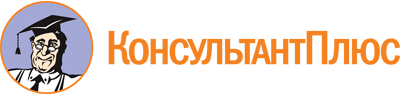 Закон РФ от 14.05.1993 N 4979-1
(ред. от 02.07.2021)
"О ветеринарии"
(с изм. и доп., вступ. в силу с 01.01.2022)Документ предоставлен КонсультантПлюс

www.consultant.ru

Дата сохранения: 11.01.2023
 14 мая 1993 годаN 4979-1Список изменяющих документов(в ред. Федеральных законов от 30.12.2001 N 196-ФЗ,от 29.06.2004 N 58-ФЗ, от 22.08.2004 N 122-ФЗ, от 09.05.2005 N 45-ФЗ,от 31.12.2005 N 199-ФЗ, от 18.12.2006 N 232-ФЗ, от 30.12.2006 N 266-ФЗ,от 21.07.2007 N 191-ФЗ, от 30.12.2008 N 309-ФЗ, от 30.12.2008 N 313-ФЗ,от 10.12.2010 N 356-ФЗ, от 28.12.2010 N 394-ФЗ, от 18.07.2011 N 242-ФЗ,от 13.07.2015 N 213-ФЗ, от 13.07.2015 N 233-ФЗ, от 13.07.2015 N 243-ФЗ,от 03.07.2016 N 227-ФЗ, от 23.04.2018 N 101-ФЗ, от 27.12.2018 N 524-ФЗ,от 02.08.2019 N 297-ФЗ, от 27.12.2019 N 447-ФЗ, от 24.04.2020 N 147-ФЗ,от 13.07.2020 N 194-ФЗ, от 08.12.2020 N 429-ФЗ, от 11.06.2021 N 170-ФЗ,от 11.06.2021 N 179-ФЗ, от 02.07.2021 N 338-ФЗ,с изм., внесенными Федеральным закономот 12.06.2008 N 88-ФЗ (ред. 22.07.2010))КонсультантПлюс: примечание.С 01.03.2023 в ч. 1 ст. 1 вносятся изменения (ФЗ от 06.12.2021 N 397-ФЗ). См. будущую редакцию.КонсультантПлюс: примечание.С 01.03.2023 в ч. 2 ст. 2 вносятся изменения (ФЗ от 06.12.2021 N 397-ФЗ). См. будущую редакцию.КонсультантПлюс: примечание.Ст. 2.1 в отношении деятельности по добыче, переработке, хранению и реализации водных биоресурсов применяется в соответствии с п. 5 ст. 4 ФЗ от 13.07.2015 N 243-ФЗ.КонсультантПлюс: примечание.С 01.09.2023 в п. 1 ст. 2.1 вносятся изменения (ФЗ от 28.06.2022 N 221-ФЗ).КонсультантПлюс: примечание.Ст. 2.2 в отношении деятельности по добыче, переработке, хранению и реализации водных биоресурсов применяется в соответствии с п. 5 ст. 4 ФЗ от 13.07.2015 N 243-ФЗ.КонсультантПлюс: примечание.Ст. 2.3 в отношении деятельности по добыче, переработке, хранению и реализации водных биоресурсов применяется в соответствии с п. 5 ст. 4 ФЗ от 13.07.2015 N 243-ФЗ.КонсультантПлюс: примечание.С 01.07.2018 оформление ветеринарных сопроводительных документов производится в электронной форме. Оформление на бумажных носителях допускается в случаях, предусмотренных ст. 4 ФЗ от 13.07.2015 N 243-ФЗ.КонсультантПлюс: примечание.Ст. 2.4 в отношении деятельности по добыче, переработке, хранению и реализации водных биоресурсов применяется в соответствии с п. 5 ст. 4 ФЗ от 13.07.2015 N 243-ФЗ.КонсультантПлюс: примечание.С 01.09.2023 ст. 2.5 излагается в новой редакции (ФЗ от 28.06.2022 N 221-ФЗ).КонсультантПлюс: примечание.Ст. 2.5 в отношении деятельности по добыче, переработке, хранению и реализации водных биоресурсов применяется в соответствии с п. 5 ст. 4 ФЗ от 13.07.2015 N 243-ФЗ.КонсультантПлюс: примечание.Ст. 2.6 в отношении деятельности по добыче, переработке, хранению и реализации водных биоресурсов применяется в соответствии с п. 5 ст. 4 ФЗ от 13.07.2015 N 243-ФЗ.КонсультантПлюс: примечание.С 01.09.2023 в п. 3 ст. 2.6 вносятся изменения (ФЗ от 28.06.2022 N 221-ФЗ).КонсультантПлюс: примечание.С 01.09.2023 в п. 4 ст. 2.6 вносятся изменения (ФЗ от 28.06.2022 N 221-ФЗ).КонсультантПлюс: примечание.С 01.09.2023 разд. I дополняется ст. 2.7 (ФЗ от 28.06.2022 N 221-ФЗ).КонсультантПлюс: примечание.С 01.03.2025 абз. 6 ч. 1 ст. 3 излагается в новой редакции (ФЗ от 30.12.2021 N 463-ФЗ).КонсультантПлюс: примечание.С 01.03.2023 ч. 1 ст. 3 дополняется новым абз. (ФЗ от 06.12.2021 N 397-ФЗ). См. будущую редакцию.КонсультантПлюс: примечание.С 01.09.2023 ст. 3.1 дополняется п. 2.1 (ФЗ от 28.06.2022 N 221-ФЗ).КонсультантПлюс: примечание.С 01.09.2023 пп. 2 п. 3 ст. 3.1 излагается в новой редакции (ФЗ от 28.06.2022 N 221-ФЗ).КонсультантПлюс: примечание.С 01.09.2023 п. 3 ст. 3.1 дополняется пп. 12 (ФЗ от 28.06.2022 N 221-ФЗ).КонсультантПлюс: примечание.С 01.09.2023 в пп. 1 п. 5 ст. 3.1 вносятся изменения (ФЗ от 28.06.2022 N 221-ФЗ).КонсультантПлюс: примечание.П. 6 ст. 3.1 распространяется на полномочия федеральных органов исполнительной власти, которые не переданы для осуществления органам государственной власти субъектов РФ и органам местного самоуправления соответствующими федеральными законами.КонсультантПлюс: примечание.С 01.09.2023 в абз. 1 п. 3 ст. 4.1 вносятся изменения (ФЗ от 28.06.2022 N 221-ФЗ).КонсультантПлюс: примечание.С 01.09.2023 в абз. 5 п. 3 ст. 4.1 излагается в новой редакции (ФЗ от 28.06.2022 N 221-ФЗ).КонсультантПлюс: примечание.С 01.03.2023 абз. 5 п. 3 ст. 4.1 излагается в новой редакции (ФЗ от 06.12.2021 N 397-ФЗ). См. будущую редакцию.КонсультантПлюс: примечание.С 01.09.2023 в абз. 8 п. 3 ст. 4.1 излагается в новой редакции (ФЗ от 28.06.2022 N 221-ФЗ).КонсультантПлюс: примечание.С 01.09.2023 п. 3 ст. 4.1 дополняется абзацем (ФЗ от 28.06.2022 N 221-ФЗ).КонсультантПлюс: примечание.С 01.03.2023 разд. 1 дополняется ст. 4.2 (ФЗ от 06.12.2021 N 397-ФЗ). См. будущую редакцию.КонсультантПлюс: примечание.С 01.03.2023 в абз. 3 п. 1 ст. 5 вносятся изменения (ФЗ от 06.12.2021 N 397-ФЗ). См. будущую редакцию.КонсультантПлюс: примечание.С 01.03.2023 п. 1.1 ст. 8 дополняется пп. 3 (ФЗ от 14.07.2022 N 248-ФЗ). См. будущую редакцию.КонсультантПлюс: примечание.С 01.03.2023 в абз. 4 ч. 1 ст. 9 вносятся изменения (ФЗ от 06.12.2021 N 397-ФЗ). См. будущую редакцию.КонсультантПлюс: примечание.Для российских производителей по заявлениям, поданным с 23.06.2022 по 01.03.2023, введен режим ускоренной процедуры регистрации, не превышающий 35 рабочих дней (Постановление Правительства РФ от 22.06.2022 N 1118).КонсультантПлюс: примечание.Кормовые добавки, представленные на госрегистрацию до 01.01.2022, регистрируются на основании документов и сведений, представленных заявителем до 01.01.2022 (ФЗ от 11.06.2021 N 179-ФЗ).КонсультантПлюс: примечание.Кормовые добавки, зарегистрированные до 01.01.2022, подлежат включению в реестр без повторного прохождения процедуры государственной регистрации (ФЗ от 11.06.2021 N 179-ФЗ).КонсультантПлюс: примечание.До 01.03.2023 изменения, связанные с заменой вспомогательных веществ с одинаковыми свойствами, изменением материала и объема упаковки, вносятся в уведомительном порядке с письменным обязательством представить документы в течение 12 месяцев (Постановление Правительства РФ от 12.03.2022 N 353).КонсультантПлюс: примечание.С 01.03.2023 в наименование разд. IV вносятся изменения (ФЗ от 06.12.2021 N 397-ФЗ). См. будущую редакцию.КонсультантПлюс: примечание.С 01.03.2023 ст. 12 излагается в новой редакции (ФЗ от 06.12.2021 N 397-ФЗ). См. будущую редакцию.КонсультантПлюс: примечание.С 01.03.2025 разд. IV дополняется ст. 13.1 (ФЗ от 30.12.2021 N 463-ФЗ).КонсультантПлюс: примечание.С 01.09.2023 наименование ст. 15 излагается в новой редакции (ФЗ от 28.06.2022 N 221-ФЗ).КонсультантПлюс: примечание.С 01.03.2023 в наименование ст. 15 вносятся изменения (ФЗ от 06.12.2021 N 397-ФЗ). См. будущую редакцию.КонсультантПлюс: примечание.С 01.03.2023 в ч. 1 ст. 15 вносятся изменения (ФЗ от 06.12.2021 N 397-ФЗ). См. будущую редакцию.КонсультантПлюс: примечание.С 01.09.2023 в ч. 2 ст. 15 вносятся изменения (ФЗ от 28.06.2022 N 221-ФЗ).КонсультантПлюс: примечание.С 01.03.2023 в ч. 2 ст. 15 вносятся изменения (ФЗ от 06.12.2021 N 397-ФЗ). См. будущую редакцию.КонсультантПлюс: примечание.С 01.03.2025 ч. 3 ст. 16 утрачивает силу (ФЗ от 30.12.2021 N 463-ФЗ).КонсультантПлюс: примечание.С 01.03.2025 разд. IV дополняется ст. 16.1 (ФЗ от 30.12.2021 N 463-ФЗ).КонсультантПлюс: примечание.С 01.03.2023 в ч. 6 ст. 17 вносятся изменения (ФЗ от 06.12.2021 N 397-ФЗ). См. будущую редакцию.КонсультантПлюс: примечание.С 01.03.2023 в ч. 10 ст. 17 вносятся изменения (ФЗ от 06.12.2021 N 397-ФЗ). См. будущую редакцию.КонсультантПлюс: примечание.С 01.03.2023 в наименование ст. 18 вносятся изменения (ФЗ от 06.12.2021 N 397-ФЗ). См. будущую редакцию.КонсультантПлюс: примечание.С 01.03.2023 в ч. 1 ст. 18 вносятся изменения (ФЗ от 06.12.2021 N 397-ФЗ). См. будущую редакцию.КонсультантПлюс: примечание.С 01.03.2023 в абз. 1 ч. 2 ст. 18 вносятся изменения (ФЗ от 06.12.2021 N 397-ФЗ). См. будущую редакцию.КонсультантПлюс: примечание.С 01.03.2023 в абз. 2 ч. 2 ст. 18 вносятся изменения (ФЗ от 06.12.2021 N 397-ФЗ). См. будущую редакцию.КонсультантПлюс: примечание.С 01.03.2023 в абз. 3 ч. 2 ст. 18 вносятся изменения (ФЗ от 06.12.2021 N 397-ФЗ). См. будущую редакцию.КонсультантПлюс: примечание.С 01.09.2023 в абз. 4 ч. 2 ст. 18 вносятся изменения (ФЗ от 28.06.2022 N 221-ФЗ).КонсультантПлюс: примечание.С 01.03.2023 в абз. 6 ч. 2 ст. 18 вносятся изменения (ФЗ от 06.12.2021 N 397-ФЗ). См. будущую редакцию.КонсультантПлюс: примечание.С 01.09.2023 ч. 2 ст. 18 дополняется абзацами (ФЗ от 28.06.2022 N 221-ФЗ).КонсультантПлюс: примечание.С 01.03.2023 в наименование ст. 19 вносятся изменения (ФЗ от 06.12.2021 N 397-ФЗ). См. будущую редакцию.КонсультантПлюс: примечание.С 01.03.2023 ст. 19 излагается в новой редакции (ФЗ от 28.06.2022 N 222-ФЗ). См. будущую редакцию.КонсультантПлюс: примечание.С 01.03.2023 в ч. 1 ст. 19 вносятся изменения (ФЗ от 06.12.2021 N 397-ФЗ). См. будущую редакцию.КонсультантПлюс: примечание.С 01.03.2023 в ч. 2 ст. 19 вносятся изменения (ФЗ от 06.12.2021 N 397-ФЗ). См. будущую редакцию.КонсультантПлюс: примечание.С 01.03.2023 в ч. 4 ст. 19 вносятся изменения (ФЗ от 06.12.2021 N 397-ФЗ). См. будущую редакцию.КонсультантПлюс: примечание.С 01.09.2023 разд. IV дополняется ст. 19.1 и 19.2 (ФЗ от 28.06.2022 N 221-ФЗ).КонсультантПлюс: примечание.С 01.03.2023 в ч. 1 ст. 25 вносятся изменения (ФЗ от 06.12.2021 N 397-ФЗ). См. будущую редакцию.